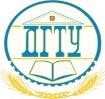 МИНИСТЕРСТВО НАУКИ И ВЫСШЕГО ОБРАЗОВАНИЯ РОССИЙСКОЙ ФЕДЕРАЦИИ ПОЛИТЕХНИЧЕСКИЙ ИНСТИТУТ (ФИЛИАЛ)  ФЕДЕРАЛЬНОГО ГОСУДАРСТВЕННОГО БЮДЖЕТНОГО ОБРАЗОВАТЕЛЬНОГО УЧРЕЖДЕНИЯ ВЫСШЕГО ОБРАЗОВАНИЯ «ДОНСКОЙ ГОСУДАРСТВЕННЫЙ ТЕХНИЧЕСКИЙ УНИВЕРСИТЕТ»  В Г. ТАГАНРОГЕ РОСТОВСКОЙ ОБЛАСТИ ПИ (ФИЛИАЛ) ДГТУ В Г. ТАГАНРОГЕ КАФЕДРА «Гуманитарные и социально-экономические науки» Методические материалы по освоению дисциплины «Криминалистика» Таганрог  2023 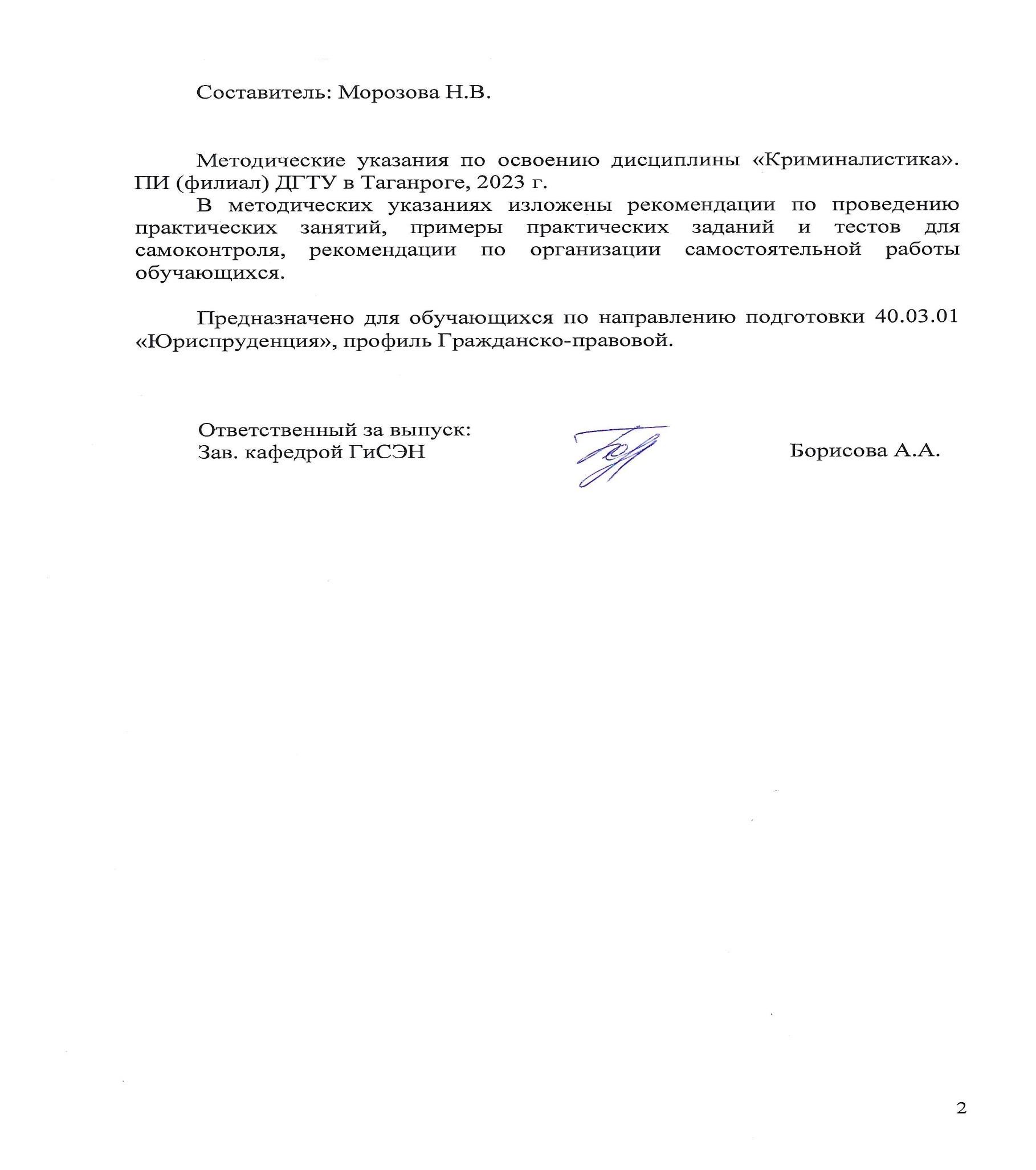 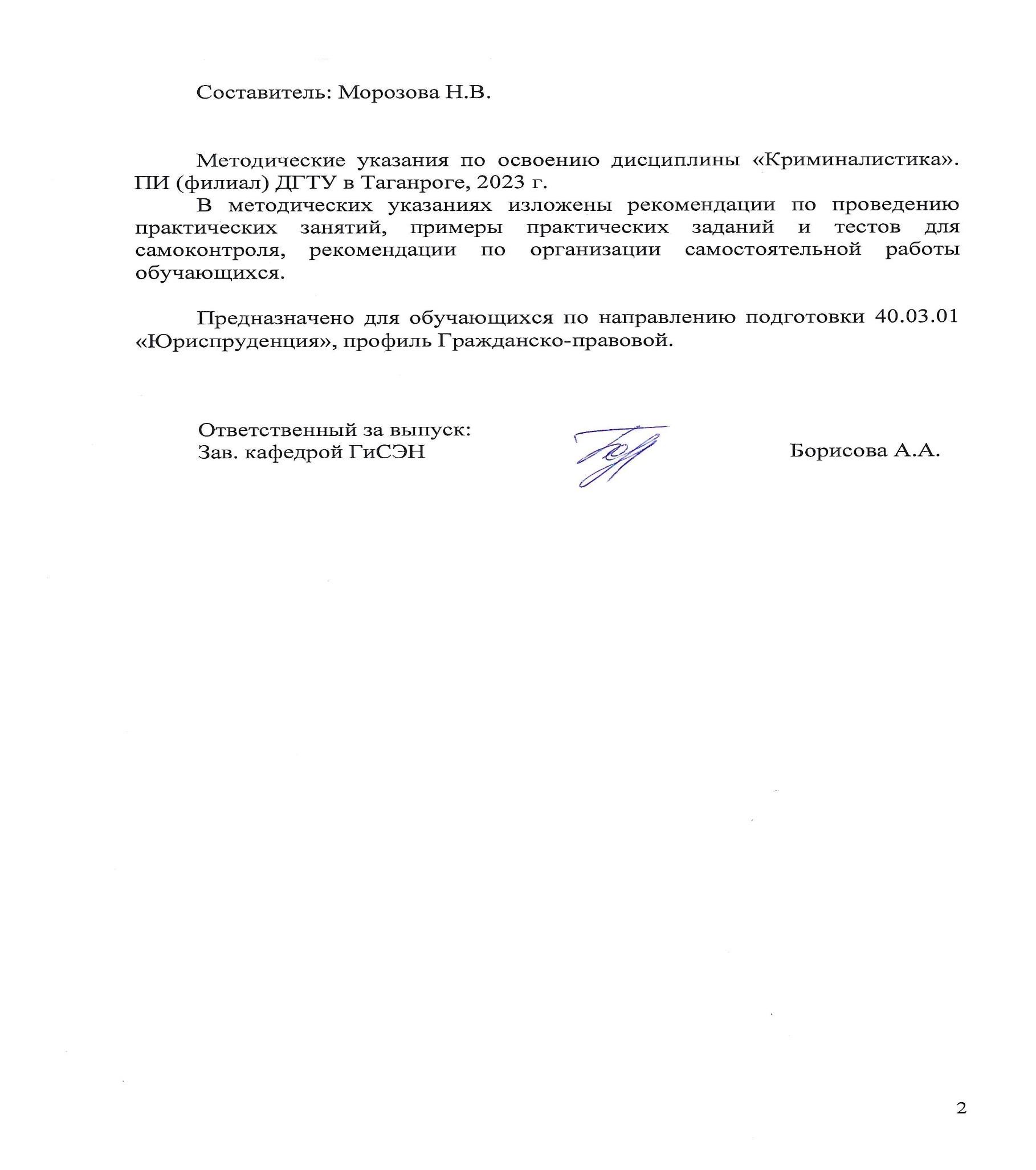 СОДЕРЖАНИЕ Введение ....................................................................................................................4 3ВВЕДЕНИЕ Методические указания по изучению дисциплины «Криминалистика» разработаны в соответствии с рабочей программой данной дисциплины, входящей в состав документации основной образовательной программы по направлению подготовки 40.03.01 Юриспруденция (программа бакалавриата). Цель настоящих методических указаний состоит в оказании содействия обучающимся в успешном освоении дисциплины «Криминалистика» в соответствии с общей концепцией основной образовательной программы по направлению подготовки Юриспруденция (программа бакалавриата). Выполнение предусмотренных методическими указаниями заданий по дисциплине «Криминалистика» позволит обучающимся получить необходимые умения и навыки и на их базе приобрести следующие компетенции:  ОПК-4: Способен профессионально толковать нормы права      	ОПК-4.10- Анализирует и дает юридическое толкование ситуации, принимает решения на основе норм действующего уголовного и уголовно-процессуального права и применяет специальные знания для решения профессиональных задач Умения и навыки, полученные обучающимися по дисциплине «Криминалистика», впоследствии используются при прохождении практик, а также при выполнении выпускной квалификационной работы.  1 Методические указания для подготовки к практическим занятиям Практическое занятие − это занятие, проводимое под руководством преподавателя в учебной аудитории, направленное на углубление теоретических знаний и овладение определенными методами самостоятельной работы. В процессе таких занятий вырабатываются практические умения. Перед практическим занятием следует изучить конспект лекций, выложенный в ЭИОС и в электронной библиотеке, рекомендованную преподавателем литературу, обращая внимание на практическое применение теории и на методику решения типовых заданий. На практическом занятии главное − уяснить связь решаемых задач с теоретическими положениями. Логическая связь лекций и практических занятий заключается в том, что информация, полученная на лекции, в процессе самостоятельной работы на практическом занятии осмысливается и перерабатывается, при помощи преподавателя анализируется, после чего прочно усваивается. При выполнении практических заданий обучающиеся имеют возможность пользоваться лекционным материалом, с разрешения преподавателя осуществлять деловое общение с одногруппниками. Практические задания Тема 1.1 Предмет, система, задачи криминалистики, ее значение в раскрытии и расследовании преступлений. Криминалистика в системе наук  Методологические основы криминалистики, криминалистическая техника, криминалистическая тактика, методика расследования отдельных видов преступлений, их содержание. Связь криминалистики с уголовным процессом, уголовным правом, криминологией, судебной медициной, судебной психологией, судебной психиатрией, физикой, химией и другими науками неюридического профиля. Развитие отечественной криминалистики. Этапы развития криминалистических знаний в период с XV в. до начала XX в.  Криминалистика в период между мировыми войнами. Вклад отечественных ученых в развитие криминалистики. Развитие криминалистики в странах Европы с континентальной системой права (Германия, Австрия), в странах англо-саксонской системы права (Англия, США). Вклад А. Бертильона, Г. Гросса, Ф. Гальтона, Р. Рейсса и других ученых в развитие криминалистики в зарубежных странах. Современный этап развития криминалистики. Тема 1.2 Методы криминалистики  Понятие методов криминалистики. Всеобщий метод криминалистики. Общенаучные методы криминалистики. Специальные методы криминалистики. Критерии использования методов в криминалистике Понятие и сущность криминалистической характеристики преступлений. Родовая криминалистическая характеристика. Элементы криминалистической характеристики преступлений.  Механизм преступления.  Способ подготовки совершения и сокрытия преступления. Тема 1.3 Теория криминалистической идентификации и диагностики  Понятие и научные основы криминалистической идентификации. Формы криминалистической идентификации. Объекты криминалистической идентификации. Виды идентификации и классификация идентификационных признаков. Общие положения методики их исследования. Понятие криминалистической диагностики. Виды объектов. Следственная, судебная и экспертная диагностика. Значение диагностики в раскрытии и расследовании преступлений. Тема 1.4 Взаимодействие следственных, оперативно-розыскных и иных органов в процессе расследования Взаимодействие следственных, оперативно-розыскных и иных органов в процессе расследования  Понятие, задачи, основные принципы и правовая основа взаимодействия. Этапы, формы взаимодействия следователя с органами дознания при раскрытии и расследовании преступлений. Взаимодействие следователя с судебно-экспертными учреждениями. Психологические аспекты тактики взаимодействия. Привлечение общественности к расследованию и предупреждению преступлений Понятие криминалистической профилактики. Задачи и направления профилактической деятельности. Особенности криминалистических методов и средств следственного предупреждения. Своеобразие экспертно-криминалистической профилактики. Основы криминалистического прогнозирования. Тема 2.1 Общие положения криминалистической техники и технологии Понятие, система и назначение криминалистической техники. Отрасли криминалистической техники. Задачи, решаемые с помощью применения криминалистической техники. Направление применения криминалистической техники. Средства и методы обнаружения, фиксации и изъятия следов преступлений при проведении следственных действий. Средства и методы экспертного исследования следов преступления Тема 2.2 Криминалистическая фотография и видеозапись  Понятие, система, значение криминалистической фотографии. Виды криминалистической фотографии. Объекты съемки. Методы запечатлевающей фотографии. Виды запечатлевающей фотографии. Судебно-исследовательская фотография. Применение видеозаписи. Специфика криминалистической киносъемки и видеозаписи. Особенности протоколирования данных действий Тема 2.3 Криминалистическое следоведение и габитология Понятие трасологии, ее задачи. Система 	классификации 	материальных 	следов. 	Особенности возникновения следов. Основные этапы работы со следами. Криминалистическое значение следов человека (антропоскопия). Следы зубов, губ, ногтей, следы биологической природы. Дактилоскопия. Исследование следов ног. Следы транспортных средств. Понятие учения о внешних признаках человека. Классификация внешних признаков человека. Методика описания признаков внешности человека (метод словесного портрета). Криминалистическая 	портретная 	экспертиза. 	Изготовление субъективных портретов, фотороботов. Использование внешних признаков человека в деятельности органов внутренних дел. Тема 2.4 Криминалистическое исследование оружия, боеприпасов, взрывчатых веществ, взрывных устройств и следов их применения. Криминалистическое исследование документов  Понятие криминалистической баллистики. Понятие огнестрельного оружия. Осмотр оружия, его задачи и цели. Понятие, виды боеприпасов. Осмотр. Криминалистическое исследование следов огнестрельного оружия. Взрывные устройства и взрывчатые вещества. Криминалистическое документоведение. Задачи, решаемые криминалистическим документоведением. Порядок и особенности следственного осмотра документов. Исследование машинописных документов. Установление факта подделки оттисков печатей и штампов, исследование бланков документов. Виды изменений содержания документов 	Тема 	2.5 	Криминалистические 	информационные 	системы (криминалистическая регистрация)  Понятие криминалистической регистрации. Система средств регистрации. Виды криминалистических учетов. Тема 3.1 Общие положения криминалистической тактики. Формы и тактика использования специальных знаний при расследовании преступлений  Понятие и предмет криминалистической тактики. Связь криминалистической практики и юридической практики. Содержание криминалистической тактики, источники. Понятие следственной ситуации, тактического решения, тактической комбинации, тактической операции, Тактико-криминалистические приемы. Классификация, свойства. Понятие, предмет и структура методики расследования от дельных видов преступлений. Понятие и содержание основных элементов общих положений криминалистической методики. Криминалистическая характеристика преступлений. Структура частной криминалистической методики. Тема 3.2 Тактика следственного осмотра и освидетельствования  1. 	Понятие и цели следственного осмотра. Виды и объекты следственного осмотра. Порядок производства осмотра, основные этапы. Тактические требования, предъявляемые при проведении следственного осмотра. Способы и методы осмотра. Осмотр трупа. 6.Освидетельствование как особый вид следственного осмотра Тема 3.3 Тактика задержания, обыска и выемки  1. 	Понятие виды и цели обыска. Подготовительный этап проведения обыска. Психологические основы обыска. Особенности тактики различных видов обыска Фиксация хода и результатов обыска. Тактические и технические правила выемки Тема 3.4 Тактика допроса, очной ставки и предъявления для опознания Понятие, значение и виды допроса. Подготовительные действия, предшествующие допросу. Тактические приемы и тактические комбинации на рабочей стадии допроса. Тактические приемы, направленные на установление истины в процессе допроса. Допрос несовершеннолетнего, потерпевшего или свидетеля. Очная ставка. Тема 3.5 Тактика следственного эксперимента и проверки показаний на месте  Понятие и сущность следственного эксперимента. Виды следственных экспериментов. Подготовительные мероприятия до выезда на место проведения следственного эксперимента. Тактические приемы проведения следственного эксперимента. Протокол следственного эксперимента. Понятие, сущность, задачи и порядок предъявления для опознания. Объекты и участники предъявления для опознания. Особенности предъявления для опознания живых лиц, трупов, предметов Тема 3.6 Тактика наложения ареста на почтово-телеграфные отправления, контроля и записи переговоров  Понятие прослушивания телефонных и иных переговоров. Условия соблюдения законности при организации прослушивания телефонных и иных переговоров. Тактические особенности проведения прослушивания переговоров. Понятие наложения ареста на отправления. Условия соблюдения законности и тактические особенности проведения наложения ареста на почтово-телеграфные отправления. Тема 4.1 Общие положения криминалистической методики  Криминалистическая характеристика отдельного вида преступлений; Типичные следственные ситуации и особенности планирования расследования преступлений; Особенности тактики подготовки и проведения первоначальных следственных действий и иных предусмотренных за коном мер; Особенности тактики следственных действий и оперативно-розыскных мероприятий на последующем этапе расследований Тема 4.2 Методика расследования убийств и изнасилований  Криминалистическая характеристика убийств. Обстоятельства, подлежащие установлению. Следственные действия и оперативно-розыскные мероприятия на первоначальном этапе расследования убийств. Особенности тактики последующих следственных действий. Особенности расследования по делу, возбужденному в связи с исчезновением человека. Криминалистическая характеристика убийств. Обстоятельства, подлежащие установлению. Криминалистическая характеристика изнасилований. Типичные версии при изнасиловании. Типичные следы при расследовании изнасилований. Круг обстоятельств подлежащих установлению при изнасиловании. Типичные следственные ситуации, первоначальные и после дующие следственные действия по делам об изнасиловании. Тема 4.3 Методика расследования преступлений коррупционной направленности  Криминалистическая характеристика преступлений коррупционной направленности. Особенности возбуждения уголовного преследования по делам о взяточничестве, превышении и злоупотреблении должностными полномочиями. Взаимодействие с органами дознания. Следственные ситуации и первоначальные следственные действия при расследовании по категории этих преступлений. Судебные экспертизы, их подготовка и оценка заключений. Выявление причин и условий, способствующих совершению коррупционных преступлений. Критерии оценивания Собеседование Предмет криминалистики. Общие и частные задачи криминалистики. Объекты криминалистического изучения. Взаимосвязь криминалистики с другими науками. Система криминалистики. Криминалистическая характеристика преступления. Ее информационные основы, понятие и структура. Криминалистические ситуации. Понятие и классификация. Общенаучные методы в криминалистике. Специальные методы криминалистики, их характеристика и критерии допустимости. Криминалистическое прогнозирование, его методы и роль в разработке криминалистических средств и мотивов. Криминалистическое моделирование. Понятие, виды. Понятие 	криминалистической 	идентификации, 	задачи, 	связь 	и соотношение с поисковой деятельностью и доказыванием. Объекты идентификации. Стадии процесса идентификации: предварительное исследование, раздельное исследование, сравнительное исследование, оценка результатов. Понятие и виды исценировок. Роль идентификации в исследовании причинной связи по уголовному делу и установлением доказательственных фактов и предмета доказывания. Классификация форм идентификации. Криминалистическая диагностика. Криминалистическая версия. Понятие, основания построения и правила проверки. Классификация криминалистических версий. Понятие и структура криминальной деятельности. Плановые начала расследования. Принципы, условия, функции, элементы и формы планирования. Способ совершения преступления как основной элемент преступной деятельности. Информационно-компьютерное 	обеспечение 	криминалистической деятельности. Его криминалистическое значение. Понятие, значение и задачи криминалистического изучения личности. Методы криминалистического изучения личности. Возникновение криминалистики и основные направления ее развития в России и за рубежом. История отечественной криминалистики. Понятие, предмет, система криминалистической техники, ее задачи и объекты изучения. Научно-технические средства и методы, используемые для обнаружения, фиксации, предварительного исследования, изъятия следов и других вещественных доказательств преступления. Криминалистические 	комплекты 	для 	оперативных 	работников, следователей, прокуроров-криминалистов. Новейшие высокочувствительные методы исследования состава и структуры веществ. Понятие, значение и система криминалистической фотографии, видео - и звукозаписи. Следственная фотография. Экспертная фотография. Процессуально 	- 	криминалистическое 	оформление 	применения криминалистической фотосъемки, видео – и звукозаписи. Понятие и виды следов в криминалистике. Система криминалистического следоведения. Классификация следов –отображения внешнего строения объекта. Следы ног и обуви человека, их классификация и криминалистическое значение. Фиксация следов ног. Следы рук: структура, морфологические особенности и свойства. Обнаружение и фиксация следов рук. Следы зубов и других частей тела человека, их свойства, обнаружение и фиксация. Следы орудий взлома, инструментов и производственных механизмов, их классификация, обнаружение и изъятие. Следы транспортных средств и их классификация. Микрология: понятие, классификация и ее криминалистическое значение. Криминалистическое исследование материалов и веществ. Криминалистическая одорология: понятие, научные основы, задачи, объекты и методы. Криминалистическое исследование средств звуко-, видеозаписи и акустической информации (видеофоноскопическая экспертиза). Следы крови и их криминалистическое значение. Понятие криминалистической баллистики, ее научные основы. Объекты баллистики. Следы выстрела, их классификация и криминалистическое значение. Понятие холодного оружия, его основные признаки, классификация. Криминалистическое исследование взрывных устройств и взрывчатых веществ. Признаки почерка, их классификация. Основы судебного почерковедения. Подготовка 	материалов 	и 	назначение 	криминалистической почерковедческой экспертизы. Подготовка материалов и назначение автороведческой экспертизы. Понятие технико-криминалистического исследования документов, его задачи и виды. Графология как раздел криминалистического почерковедения: понятие, задачи, криминалистическое значение. Исследование машинописных документов. Подготовка материалов и назначение криминалистической экспертизы. Исследование полиграфической продукции. Понятие, научные основы и задачи криминалистического учения о внешности человека (габитология). Система описания элементов и признаков внешности человека. Использование информации о признаках внешности человека в розыске и криминалистической регистрации. Криминалистическая фотопортретная экспертиза. Предмет, назначение, ее возможности. Понятие, система и значение информационно-справочного обеспечения криминалистической деятельности (криминалистическая регистрация). Оперативно-справочные учеты. Розыскные учеты. Криминалистические учеты. Способ скрытия преступления: понятие, виды. Соотношение со способом уклонения от уголовной ответственности. Критерии оценивания Банк тестовых заданий (демоверсии) Тест № 1 1. Категории лиц, среди которых следует искать подозреваемых в убийстве с садистским характером причинения смерти: несовершеннолетние рецидивисты родственники душевнобольные 2. Для ответа на вопрос «Является ли вещество наркотическим?», — назначается экспертиза … судебно-фармацевтическая физико-химическая судебно-наркологическая судебно-биологическая 3. Основоположником теории криминалистической идентификации является: Терзиев Н.В. Белкин Р.С. Корухов Ю.Г. Колдин В.Я. Потапов С.М. Колмаков В.П. 4. К признакам инсценировки кражи относятся: наличие следов, указывающих, что взлом хранилища был совершен изнутри отсутствие следов взлома и разрушений там, где они должны быть исчезновение наиболее ценных предметов 5. Требования, которым должны отвечать образцы для сравнительного исследования: сравнимость, полнота и неизменяемость неизменяемость и сходство условий получения образцов несомненность происхождения, достаточное количество и надлежащее качество неизменяемость и полнота 6. Что не относится к поражающим факторам взрыва: ударная волна капсюли-детонаторы термическое воздействие газов элементы оболочки взрывного устройства 7. Назовите методы запечатлевающей фотографии: масштабная съемка цветоделительная съемка контрастирующая съемка детальная съемка узловая съемка 8. Элементы криминалистической характеристики преступных нарушений правил противопожарной безопасности? первоначальные следственные действия мотив и цель преступления обстановка совершения преступления личность преступника 9. 	Упорядочить 	список 	элементов 	планирования 	расследования 	согласно последовательности их осуществления: 1. 	изучение информации о преступлении определение задач планирования определение направления расследования (выдвижение версий) выведение следствий из версий определение следственных действий и оперативно-розыскных мероприятий определение исполнителей и сроков исполнения запланированных мероприятий 10. Какой из вопросов, поставленных перед судебно-медицинской экспертизой трупа, является недопустимым: какие телесные повреждения имеются на трупе какова причина смерти мог ли потерпевший после полученных повреждений самостоятельно открыть дверь и выйти из дома имело ли место убийство, самоубийство или несчастный случай 11. В зависимости от агрегатного состояния различают следующие виды микрообъектов: органические, неорганические, смешанные газообразные, твердые, жидкие волосы человека, частицы лакокрасочных покрытий, текстильные волокна волокна ткани, частицы твердого вещества, капли жидкости 12. Не является типичным способом для создания излишков материальных ценностей в сфере оптовой и розничной торговли? обсчет, обвешивание и другие способы обмана покупателей фальсификация и пересортица товаров присвоение части товара, полученного в кредит для реализации незаконное списание товара в брак и отходы 13. Укажите часть тела трупа, от которой не производят измерения при фиксации его местоположения: 1. темя головы трупа подбородок пятка правой ноги трупа пятка левой ноги трупа 14. Цель обыска, проводимого по месту жительства лица, подозреваемого в совершении хулиганства? письма, дневники, черновые записи обнаружение похищенного одежда и обувь подозреваемого, которые могли быть на нем в момент совершения преступления обнаружение предметов, которые могли быть использованы в качестве оружия оружие и предметы, специально изготовленные для нанесения телесных повреждений 15. Не является предметом взятки? оказание определенных услуг имущественного характера деньги предоставление благ неимущественного характера материальные ценности Тест № 2 1. Наиболее важный признак, характеризующий организованную преступную группу? подготовка группы к совершению преступлений наличие в группе нескольких лиц наличие в группе лидера совершение группой нескольких преступлений причинение группой крупного ущерба 2. Процессуальной формой взаимодействия является: обмен информацией между следователем, оперативным работником и специалистом совместная подготовка к проведению следственных действий письменное поручение следователя органу дознания о производстве розыскных и следственных действий совместное планирование расследования 3. Следственное действие, которое по делам о вымогательстве проводится, обычно, на последующем этапе расследования? 1. 	допрос потерпевшего обыск по месту жительства задержание подозреваемого предъявление для опознания очная ставка 4. Сведения, которые необходимо собрать при подготовке к обыску по месту жительства лица, подозреваемого в совершении квартирной кражи: сведения о приметах похищенного и преступных связях обыскиваемого сведения о личности обыскиваемого, его преступных связях и о характере жилого помещения сведения о преступных связях подозреваемого и характере жилого помещения сведения о приметах похищенного, о характере жилого помещения и о личности подозреваемого К микрообъектам относятся: микрочастицы следы полей нарезов на выстреленной пуле объекты материального мира диаметром меньше 1 мм и массой меньше 1 мг микроколичества вещества 6. Какое явление лежит в основе одного из методов изъятия запаховых следов: люминисценция адсорбция диффузия дифракция адгезия 7. Не является общей типичной версией, выдвигаемой на начальном этапе расследования разбойного нападения или грабежа? преступления не было, а имела место инсценировка разбойного нападения или грабежа имело место не разбойное нападение или грабеж, а другое преступление грабеж или разбойное нападение совершено лицом, ранее судимым за аналогичное преступление преступление имело место при обстоятельствах, о которых сообщил потерпевший 8. Ситуации, наиболее благоприятные для задержания расхитителей с поличным? в момент реализации в процессе уничтожения, исправления либо составления новых документов, после реализации похищенных товаров в момент вывоза похищенных товаров во время производства операции по фальсификации товаров в момент вывоза похищенных товаров 9. Признаки, указывающие на изъятие и реализацию материальных ценностей? снижение сортности определенной группы товаров, изменение маршрутов и интенсивности движения транспортных средств оборудование складских помещений вдали от производственных предприятий, снижение сортности определенной группы товаров изменение 	маршрутов 	и 	интенсивности 	движения 	транспортных 	средств, неустойчивость выручки по кассовым машинам неустойчивость выручки по кассовым машинам, снижение сортности определенной группы товаров 10. О выстреле с близкого расстояния свидетельствуют следующие следы на преграде: наличие пояска обтирания диаметр выходного отверстия больше диаметра входного наличие сквозного повреждения отложение копоти на преграде 11. Что из перечисленного не входит в содержание криминалистической характеристики преступлений? предмет преступного посягательства механизм формирования умысла и мотивов преступления способ совершения преступления личность преступника и потерпевшего 12. Для успешного задержания с поличным важно выполнить следующие условия? нужно провести предварительный осмотр места задержания задержание нужно производить там и тогда, где и когда вероятнее всего обнаружить у задержанного наркотические вещества первым следует задерживать члена преступной группы, у которого вероятнее всего получить правдивые показания задержание следует производить внезапно и таким образом, чтобы о нем не знали другие участники преступной группы 13. Версию о том, кто является организатором преступной группы, можно выдвинуть на основании? профессиональной подготовки участников группы (наличие опыта руководящей работы, высшего образования) отказа от дачи показаний одного из участника преступной группы изучения совместного времяпрепровождения членов преступной группы исследования межличностных отношений в преступной группе 14. К элементам ушной раковины человека не относится: фильтр завиток противокозелок козелок слуховое отверстие 15. К собственным признакам внешности человека относятся: постоянные и сопутствующие общефизические, анатомические и функциональные предметы одежды, носильные вещи постоянные и носимые все ответы правильные Критерии оценивания результатов выполнения тестовых заданий Ситуационные задачи Задача 1 Решите, являются ли приведенные ниже выводы идентификацией, установлением групповой принадлежности или криминалистической диагностикой: Нож, изъятый у гр. Синицына А.П., изготовлен самодельным способом по типу охотничьих ножей и является холодным оружием колюще-режущего способа действия. Подпись от имени директора ООО «Триумф» выполнена гр. Поповым Г. И. Лакокрасочное покрытие, образцы которого изъяты с автомашины ВАЗ-2107, государственный знак A342-MK-99RUS, принадлежащей гр. Виницкому С.А., по своему составу такое же, что и частицы лакокрасочного покрытия, обнаруженные на одежде трупа гр. Авдонина П.И. Три следа пальцев руки, изъятые с пустой бутылки с этикеткой «Столичная водка» емкостью 0,5 литра, оставлены указательным, средним и безымянным пальцами правой руки гр. Трифонова С.П. Один след, обнаруженный на клинке ножа из большой комнаты в квартире гр. Папаяна Р.С., и один след, перекопированный на отрезок светлой дактилопленки размером 17x20 мм с дверцы серванта на кухне, оставлен одним и тем же пальцем руки. Содержимое упаковок «Фенобарбитал» соответствует маркировке. Следы обуви, изъятые при осмотре магазина «Продукты села» по адресу: ул. Светлая, д. 72, пригодны для идентификации обуви. Пуля, извлеченная из трупа гр. Никитиной А.Н., стреляна из пистолета ТТ серии ИН № 541, обнаруженного на месте происшествия. Рукописный 	текст, 	начинающийся 	словами 	«Сколько 	ждать...» 	и заканчивающийся словами «...до встречи», вероятно, выполнен женщиной. Четыре векселя на имя гр. Савельева Александра Семеновича выполнены способом плоской печати. След орудия взлома, изъятый из дверного короба входной двери в кабинет директора мебельной фабрики «Инга», оставлен ломиком, изъятым при осмотре квартиры гр. Полый и на К. И. Представленное на исследование вещество является животным жиром. Представленная на исследование бумага относится к продукции одной партии. 14. На фотоснимке в военном билете на имя гр. Конобеева Владимира Петровича и фотоснимках гр. Соловьева Виктора Сергеевича, представленных на исследование, изображено одно и то же лицо. 15. Стекло окна, изъятое из квартиры гр. Вида нова В.Н., разбито со стороны с пометкой «внешняя сторона». Задача 2 15 сентября 2002 г. в 19 ч. 00 мин. в ОВД «Орехово-Борисово Южное» по телефону поступило сообщение от гр. Ваниной С. Т., проживающей по адресу: Коптевская ул., д. 10, кв. 7, о разбойном нападении на ее соседа гр. Мусина К.Ю., который был доставлен в больницу № 24 с диагнозом: ушибленная рана головы без повреждения костей свода и основания черепа, сотрясение головного мозга средней степени тяжести, повлекшее длительную потерю сознания. При осмотре места происшествия в квартире гр. Мусина К.Ю. было установлено: телефонный провод, идущий в квартиру гр. Мусина К.Ю., перерезан; замок входной двери не поврежден; верхняя одежда потерпевшего находилась на вешалке; обстановка в квартире нарушена только в прихожей. В большой комнате из тумбочки под телевизором взяты 1500 долл. США (со слов жены потерпевшего), различные украшения из драгоценных камней, золота. Кроме того, из платяного шкафа похищены джинсы импортные. С места происшествия изъято 5 следов пальцев рук, волосы, волокна ткани. У входной двери в квартиру обнаружены 2 следа обуви приблизительно 43 размера. Опросом соседей и жильцов соседних домов по Коптевской ул. установлено, что попыток проникновения в какую-либо из квартир подъезда дома, где проживают г-не Мусины, или квартиры соседних домов не было. При опросе жена гр. Мусина К.Ю. рассказала: «...муж всегда держал дверь на цепочке и незнакомого человека в квартиру не пустил бы. Знакомых у нас и родственников мало. Около двух недель назад у нас в гостях была гр-ка Ирина Игоревна Петрова, продавец магазина, где работает муж. Ирина Игоревна пришла вместе со своим мужем Александром Павловичем Петровым. После этого вечера мы распрощались, и больше я их не видела». В результате проведения первоначальных следственных действий и оперативнорозыскных мероприятий установлено следующее: пять следов пальцев рук, изъятых с места происшествия, пригодны для ... личности и оставлены не потерпевшим и не его женой; два следа обуви, обнаруженных при осмотре места происшествия, пригодны для ... обуви, оставлены спортивной обувью типа «кроссовки» 43 размера; на телефонном проводе имеются единичные следы от орудия режущего способа действия и пригодны для …; изъятые волокна ткани по микроскопическим признакам относятся к волокнам шерсти и пригодны для … Определите вид (идентификационное, установление групповой принадлежности или диагностическое) исследования и оцените результаты проведенных исследований изъятых следов. Каковы перспективы использования данных следов в раскрытии и расследовании преступления? Задача 3 12 ноября 2002 г. по уголовному делу о краже имущества из квартиры гр. Чернова К.Р. был проведен осмотр, в ходе которого были изъяты следы взлома на коробе входной двери и лицевой планке замка. На дверце платяного двухстворчатого шкафа из одной комнаты, а также на обложке книги, обнаруженной на полу, было обнаружено и изъято 4 следа пальцев рук, в которых хорошо отобразились детали папиллярных узоров. Через 5 дней после осмотра места происшествия был задержан подозреваемый гр. Викторов Н.И., у которого были изъяты некоторые вещи, похищенные у гр. Чернова К.Р., - газовый пистолет и 7 патронов к нему. Определите, какие идентификационные и диагностические исследования и другие следственные действия по идентификации и диагностике могут быть проведены в данном случае. Задача 4 12 сентября 2002 г. при осмотре квартиры гр. Бойко В.С., проживающего по адресу: дер. Васьково, Широкая ул., д. кв. 2, установлено, что преступники проникли через входную дверь квартиры путем ее взлома. Специалист-криминалист ГУВД Иванов И. И. сфотографировал по правилам масштабной фотосъемки следы орудия взлома на коробе входной двери, но поскольку слепочной массы для изъятия объемных следов у него не было, данные следы фиксировались только на фотопленку. Правильно ли поступил специалист-криминалист? Задача 5 13 сентября 2002 г. следственно-оперативная группа ОВД «Марьино» произвела осмотр места происшествия, связанный с обнаружением трупа неизвестного мужчины, обнаруженного в подъезде дома 132 по Ясеневой ул. Следователем Сергеевым С. С. при осмотре трупа обнаружено два огнестрельных ранения в области затылочной части головы и левой лопатки. листом-криминалистом ОВД Машкиным С. С. была произведена опознавательная фотосъемка, изъяты следы вещества темно¬бурого цвета, две гильзы к пистолету «ТТ». Труп не дактилоскопировался, так как следы рук с места происшествия не изымались. Правильно ли поступили следователь и специалист- криминалист? Задача 6 14 сентября 2002 г. на дактилоскопическую экспертизу эксперту ОВД «Северное» Одинцову В.М. поступили два листа с текстами договоров фирмы «Прогресс-2002» на поставку партии компьютеров из Гонконга, восемь купюр достоинством 100 долл. США каждая, отпечатки пальцев и ладоней рук директора и пяти сотрудников фирмы. Перед экспертом следователь поставил два вопроса: Имеются ли следы рук, пригодные для идентификации личности, на представленных листах договоров и восьми купюрах? Если следы рук пригодны для идентификации личности, то не оставлены ли они вышеуказанными лицами? После обработки исследуемых объектов магнитным дактилоскопическим порошком «малахит» следов рук на них обнаружено не было, поэтому экспертом было принято решение применить химический метод выявления следов. Через несколько часов после проведения соответствующей процедуры на объектах были обнаружены следы рук, пригодные для идентификации личности. Текст на договорах от воздействия химически активного вещества был утрачен, купюры окрасились в темно- фиолетовый цвет. Правильно ли поступил эксперт? Задача 7 22 сентября 2002 г. в 21 ч. 30 мин. при осмотре места задержания гр. Велихова Павла Андреевича по сообщению о его проникновении в газетный киоск АО «Городская печать» в городском парке «Сокольники» около места, где расположены детские игровые аттракционы. При осмотре было обнаружено повреждения на входной двери газетного киоска в виде вдавленных следов от орудия взлома, около двери металлический прут, навесной замок, частицы краски и полиэтиленовый пакет. Книги, журналы и газеты в киоске разбросаны, металлический шкаф закрыт, но с места сдвинут. Какие виды и методы запечатлевающей фотосъемки необходимо произвести, чтобы полно отобразить обстановку на месте происшествия? Задача 8 17 сентября 2002 г. в кв. 63 д. 34 по ул. Невской обнаружен неопознанный труп женщины, на вид 20-25 лет. Документов при ней не обнаружено, следов насильственной смерти при внешнем осмотре также не обнаружено. На трупе надет халат, домашние тапочки, на левой руке часы в позолоченном корпусе марки «Чайка». В квартире прописан гр. Рындин И.В., местонахождение которого в данный момент не установлено. Обстановка в двух комнатах, кухне и прихожей явных признаков нарушений не имеет. В кухне на столе имеются остатки пищи, яблочного сока и спиртных напитков в двух бутылках с этикетками «Столичная водка» емкостью 0,5л. Определите виды и методы фотосъемки, которые необходимо применить при фиксации места происшествия. Задача 9 По заявлению гр. Мишина Н.С., из его автомашины ВАЗ-2109, государственный знак К73-41МН, находившейся на автостоянке по Шипиловской ул. в период с 17 по 20 ноября 2002 г., было выломано и похищено зеркало заднего вида, из салона автомашины похищен портативный магнитофон. Какие виды, методы и технические средства для фотосъемки необходимо применить на месте происшествия? Задача 10 13 сентября 2002 г. участковый уполномоченный милиции «Садовники Северные» Улирюпов А при осмотре места разбойного нападения на гр. Веснину С.Г. в кв. 17 д. 24 по Коломенской ул. выявил следующее: в прихожей имеются пятна крови в виде капель на полу на расстоянии 1,2 м от входной двери и мазков на стене прихожей, которые находятся на расстоянии 1,5 м от пола и 3,7 м от капель на полу по диагонали. Возле входной двери с внутренней стороны обнаружен след подошвенной части обуви, образованный наслоением почвы, максимальной длиной 25,5 см. Какие обстоятельства можно установить по данным следам? Задача 11 Проанализируйте и оцените следующие фрагменты протоколов осмотров мест происшествий: На подоконнике окна были обнаружены пятна крови диаметром от 5 до 21 мм. Следы протектора автомашины, обнаруженные около Универсама оставлены легковым автомобилем типа Мерседес. С места происшествия изъято 7 следов пальцев рук, перекопированных на 5 отрезков дактилоскопической пленки. Следы орудий взлома, обнаруженные на коробе входной двери, оставлены, вероятно, таким же орудием взлома, что и на дверце сейфа в комнате директора фирмы. Задача 12 При осмотре ювелирного магазина «Рубин» по ул. Ковалевской 13 сентября 2002 г. по факту разбойного нападения трех неизвестных лиц в масках с применением огнестрельного оружия и причинением тяжкого вреда здоровью сотруднице магазина гр. Ивановой М.И. позволил выявить комплекс материальных следов. При осмотре территории, прилегающей к магазину «Рубин», на снегу обнаружена беговая дорожка автомашины, максимальная длина которой - 25 м. Максимальная ширина отобразившегося протектора - около 16 см с рисунком в виде ромбиков с размерами сторон около 30 мм. На расстоянии 0,5 м с левой стороны от беговой дорожки и 4 мот входной двери в магазин, а также 0,7 м от правой стороны беговой дорожки и 2 м от входной двери магазина обнаружено две дорожки следов обуви. В первой дорожке следов обуви (слева от беговой дорожки автомашины) отобразилось 4 следа подошвы. Каждый из следов длиной 27,5 см, с рисунками в виде концентрических колец и параллельных уголков. Во второй дорожке следов обуви (справа от беговой дорожки автомашины) отобразилось три следа подошвы. Каждый из следов длиной 28 см и рисунком в виде параллельных полос. При осмотре внутренней части помещения на витринном стекле одного из прилавков обнаружен след правой руки, в котором отобразились фаланги указательного, среднего и безымянного пальцев руки. Максимальная длина кисти -19 см. Проанализируйте результаты выявленных материальных следов совершенного преступления и решите следующие вопросы: какие сведения можно получить по данным следам? какие характеристики указанных выше следов необходимо дополнительно внести в протокол осмотра места происшествия? какие предварительные исследования можно провести на месте происшествия с учетом всей собранной информации? на какие экспертизы, с постановкой каких вопросов необходимо направить данные следы? Задача 13 14 ноября 2002 г. в дежурную часть ОВД поступило сообщение от гр. Новоселовой Н.А. о том, что во дворе д. 15 по у л. Ленинской были слышны выстрелы из огнестрельного оружия. После предварительной проверки дежурным ОВД была направлена оперативно-следственная группа в составе следователя Алябьева А.А., специалиста-криминалиста Долгого Г.Ш., оперативного уполномоченного уголовного розыска Веселого Г.З. На месте происшествия также присутствовал участковый уполномоченный милиции Сидоров С. С. При осмотре места происшествия были обнаружены три гильзы, изготовленные из металла светло-серого цвета со следами бойка на краю фланца без маркировочных обозначений, в деревянной скамейке на игровой площадке была обнаружена стреляная пуля, огнестрельное повреждение было слепое, поэтому пуля была изъята вместе с частью деревянной доски скамейки. Скамейка находилась на расстоянии 17 м от подъезда дома. На месте происшествия также были обнаружены и сфотографированы дорожки следов обуви, окурки сигарет «Ява», «Мельник» и «Прима». Других следов обнаружено не было. Какие обстоятельства можно установить, проанализировав ситуацию на месте происшествия? Выскажите предположения об использованном огнестрельном оружии, какие вопросы можно поставить на баллистическую экспертизу изъятых гильз и пуль? Задача 14 Сотрудниками ОВД «Лосиное» был задержан гр. Леденцов С. С., совершивший хулиганские действия вечером 11 ноября 2002 г. возле магазина «Вино-водка» на ул. Дубинина. При личном обыске гр. Леденцова С. С. был обнаружен нож без маркировочных обозначений. Рукоятка изготовлена из синтетического материала. Дознавателем ОВД «Лосиное»  по данному делу были назначены две экспертизы. После получения результатов одной из экспертиз дознаватель Витлицкий Ю.Н. направил объекты на проверку по учетам. Определите, какие экспертизы были назначены и какие вопросы были поставлены на разрешение эксперта? Задача 15 В июле-августе 2002 г. преступная группа, состоящая из 3 человек, систематически совершала грабежи и разбойные нападения на квартиры граждан, о которых предварительно имела информацию о материальных ценностях, месте их нахождения в квартирах, расположении комнат и обстановке в комнатах. После совершения одного из таких разбойных нападений 12 сентября 2002 г. сотрудникам милиции ОВД «Соколиная роща» удалось задержать преступников по горячим следам. При личном обыске у гр. Попова С. Т. был обнаружен нож самодельного изготовления с длиной клинка 140 мм, толщиной 3 мм. У гр. Мелихова Г.С. обнаружен пистолет «ТТ» с магазином, снаряженным пятью патронами. При обыске у гр. Степанченко В.Н. был изъят газовый пистолет, по внешнему виду напоминающий «ПМ», который был заряжен одним газовым патроном. При обыске, произведенном в квартире, где проживал гр. Мелихов Г.С., обнаружен нож со сломанным клинком самодельного изготовления. Максимальная длина сломанного клинка 115 мм, максимальная толщина 3,5 мм. Обнаружено также два отдельных клинка и две рукоятки. Какие экспертизы необходимо назначить по объектам, изъятым в ходе обысков? Какие вопросы необходимо поставить на разрешение эксперта-криминалиста? Технология проведения занятия.  Учебная группа, участвующая в занятии, делиться на варианты (рандомным образом). Каждому из вариантов предоставляется комплект заданий, включающий в себя ситуационную задачу, вопросы и задания, основанные на указанной задаче. После выполнения заданий с учетом регламента предоставляется слово участникам дискуссии, представляющим свои результаты. Затем проводится их обсуждение. В обсуждении принимают участие все обучающиеся. Они могут задавать уточняющие вопросы (преподавателем мотивируются студенты, развивающие навыки публичных выступлений).  По итогам занятия преподавателем подводятся итоги занятия, анализируются выводы, к которым пришли обучающиеся, подчеркиваются основные моменты правильного понимания проблемы, показывается логичность, ошибочность высказываний, несостоятельность отдельных замечаний по конкретным вопросам. Обращается внимание на содержание речей, глубину и научность аргументов, точность выражения мыслей, правильность употребления понятий. Оценивается умение отвечать на вопросы, использовать приемы доказательства и опровержения, применять различные средства полемики. Форма представления обучающимися конечного результата: в письменном виде должны быть отражены ответы на вопросы, поставленные в комплекте заданий, а также предоставляются для оценивания составленные обучающимися процессуальные документы. Критерии оценивания ситуационных задач Практические задания Задание 1. Судебная фотография.        Необходимо: сфотографировать имитированное место происшествия и его отдельные детали на открытой местности, применяя ориентирующий, обзорный, узловой и детальный приемы фотосъемки. Ориентирующую съемку выполнить панорамным методом, применив при этом круговой или линейный способ съемки, а детальную - по правилам измерительной фотографии. изготовить фотоснимки размером 10x15 см., и, руководствуясь УПК РФ и соответствующими криминалистическими рекомендациями оформить фототаблицу с негативами в виде приложения к протоколу осмотра места происшествия. Снимки размещаются в той последовательности, в которой они описаны в протоколе, и снабжаются пояснительными надписями. составить схематический план места происшествия и оформить его в виде приложения к протоколу осмотра места происшествия. Извлечение Протокол осмотра места происшествия (фрагмент) по факту: ___________________________________________________________________  от «___»__________201__г. В ходе осмотра проводилась фотосъемка:  (указать приемы  (ориентирующая, обзорная, узловая, детальная), методы (панорамный, измерительный) и условия фотосъемки (фотоаппарат: указать модель; тип носителя информации: указать модель и емкость в Мбайт; где находится носитель информации после печати фототаблицы: напр. – флэшкарта упакована, опечатана и передана следователю  ЦАО-1 г. Ростова- на – Дону  Петрову  И.И.; имена, тип расширения и емкость файлов: напр. – «телефон.jpg» - 2 Мбайт; «дверь.jpg» - 1,5 Мбайт; количество кадров (исключая дублирующие):  2 ед.; режимы съемки: указать, напр. - портретная и макросъемка; время съемки: напр., с 10-00 до 11-00 м.вр.; тип освещения: смешанное (естественное) и лампы накаливания____________________________ _________________________________________________________________________________________________________________________________________________________________________________________________________ _________________________________________________________________________________________________________________________________________________________________________________________________________ ___________________________________________________________________ ____ ФОТОТАБЛИЦА к протоколу осмотра места происшествия по факту ____________________________________________________________________ от «___»__________201__г. Фото №__. ___________________________________________________________________ ___________________________________________________________________ __ Фото №____. ___________________________________________________________________ ___________________________________________________________________ ___________________________________________________________________ ___ Фото №____. ______________________________________________________________________________________________________________________________________ ___________________________________________________________________ ___ Фото №__. ______________________________________________________________________________________________________________________________________ ___________________________________________________________________ ___ Носитель информации Приложение к протоколу осмотра места происшествия  по факту _______________________________________________________  от «___»__________201__г. СХЕМАТИЧЕСКИЙ ПЛАН места происшествия Задание 2. Трасология. 1. Следы рук  Необходимо: Составить описание предмета, на котором обнаружены следы рук (в виде фрагмента протокола осмотра места происшествия). Схематически зарисовать предмет, на котором обнаружены следы рук. Выявить отдельные следы рук опылением их различными порошками и наиболее четкие из них перекопировать на отрезки светлой и темной дактилоскопической пленки. Произвести 	техническое 	и 	процессуальное 	оформление дактилоскопических пленок как вещественных доказательств. Извлечение Протокол осмотра места происшествия по факту _______________________________________________________ от «___»__________201__г. на__________________________обнаружены следы рук_____________________ ___________________________________________________________________ ___________________________________________________________________ __ Приложение к протоколу осмотра места происшествия по факту _______________________________________________________ от «___»__________201__г. Схематическая зарисовка предмета,  на котором обнаружены следы рук. Место для конверта с  дактопленками. 2. Следы ног человека Необходимо:  Сфотографировать объемный след обуви, обнаруженный на месте происшествия по правилам измерительной фотосъемки.  Изготовить гипсовый слепок с данного следа обуви и сфотографировать отобразившуюся в слепке подошвенную часть. Осуществить фотографирование подошвенной части обуви, которой оставлен след на месте происшествия. Изготовленные фотоснимки сравнить и отметить стрелками совпадающие признаки. Сфотографировать панорамным методом дорожку следов ног, оставленную на месте происшествия. На изготовленном фотоснимке указать элементы дорожки следов. Составить описание дорожки следов ног и отдельного следа в виде фрагмента протокола осмотра места происшествия, указав общие и частные признаки следов, способы их фиксации и изъятия в качестве вещественных доказательств. Извлечение Протокол осмотра места происшествия по факту ____________________________________________________________________  от «___»__________201__г. В ходе осмотра ______________________________________________________________________________________________________________________________________ ___________________________________________________________________ ___       обнаружен  след обуви: В ходе осмотра ______________________________________________________________________________________________________________________________________ __ Обнаружена дорожка следов обуви: А – длина шага левой ноги 	 	 	 	 	 	 	________см. Б – длина шага правой ноги  	 	 	 	 	 	________см. В – ширина шагов 	 	 	 	 	 	 	 	________см. Г – угол разворота левой стопы 	 	 	 	 	 	________см. Д – угол разворота правой стопы 	 	 	 	 	 	________см. ФОТОТАБЛИЦА к протоколу осмотра места происшествия по факту ____________________________________________________________________ от «___»__________201__г. Фото №__. След обуви, обнаруженный _____________________________ ____________________________________________________________________ Фото №__. Дорожка следов ног, обнаруженных _______________________ ____________________________________________________________________ ____________________________________________________________________ ____________________________________________________________________ Фото №__. Гипсовый слепок следа обуви, обнаруженного _____________ ____________________________________________________________________ ____________________________________________________________________ ____________________________________________________________________  Фото №__. Подошвенная часть обуви, изъятой у подозреваемого ____________ ____________________________________________________________________ ____________________________________________________________________ ____________________________________________________________________ Носитель информации 3. Следы транспортных средств Необходимо:  Сфотографировать  следы протекторов колес автомобиля при его повороте, оставленные на месте происшествия. Произвести осмотр этих следов и зафиксировать результаты осмотра в виде фрагмента протокола осмотра места происшествия. Извлечение Протокол осмотра места происшествия по факту ____________________________________________________________________  от «___»__________201__г. В ходе осмотра обнаружены следы протекторов колес автомобиля ______________________________________________________________________________________________________________________________________ ___________________________________________________________________ ___ ФОТОТАБЛИЦА к протоколу осмотра места происшествия по факту ____________________________________________________________________ от «___»__________200__г. Фото № __. Следы протекторов колес автомобиля, обнаруженных на месте происшествия  _______________________________________________________ ______________________________________________________________________________________________________________________________________ ___________________________________________________________________ ___ Задание 3. Судебная баллистика. Необходимо: Осуществить фотографирование стреляных гильз и пуль, обнаруженных на месте происшествия (выдаются преподавателем) по правилам измерительной фотосъемки. Произвести осмотр обнаруженных гильз и пуль, результаты оформить в виде фрагмента протокола осмотра. Извлечение Протокол осмотра места происшествия по факту ____________________________________________________________________  от «___»__________201__г. В ходе осмотра обнаружена гильза:  - заводского изготовления или самодельная;______________________________ материал корпуса (металл, бумага, пластмасса);__________________________ цвет корпуса и капсюля;______________________________________________ форма гильзы (цилиндрическая, коническая, бутылочная);_________________ устройство донной части (с кольцевой проточкой, с выступающим или невыступающим за боковую поверхность корпуса гильзы фланцем);______________ - внутренний диаметр дульца;___________________________________________ признаки способа крепления пули в гильзе (кернение, тугая посадка пули, сегментный обжим, завальцовка среза гильзы в канавку пули);_______________ длина гильзы;_______________________________________________________ - механические повреждения (сквозные отверстия, трещины, вмятины, глубокие царапины, стесывание металла, раздутие, разрывы);____________________ коррозионные повреждения (ржавчина на поверхности металла, коррозионные раковины и сквозные отверстия), их цвет,_________________________________ наличие следов воздействия частей оружия: — бойка — на капсюле-воспламенителе или на краю дна гильзы у патронов кольцевого воспламенения (включая следы осечки); — досылателя патрона — на донышке гильзы; — чашечки затвора (патронного упора) — на капсюле и донышке гильзы; — отражателя — на донышке гильзы; — зацепа выбрасывателя — на боковой и передней поверхности фланца; — ребра окна затвора — на корпусе гильзы; — сменного магазина — на корпусе гильзы; — патронника — на корпусе, скате или дульце гильзы маркировочные обозначения на донной части (надписи, цифры, знаки, символы);___________________________________________________________ ___ присутствие запаха сгоревшего пороха в каморе гильзы;___________________ наличие нагара в каморе и на поверхности гильзы;________________________ ФОТОТАБЛИЦА к протоколу осмотра места происшествия по факту ____________________________________________________________________ от «___»__________201__г. Фото № __. Общий вид гильзы, обнаруженной______________________ ____________________________________________________________________ ____________________________________________________________________ ____________________________________________________________________ Протокол осмотра места происшествия по факту ____________________________________________________________________  от «___»__________201__г. В ходе осмотра обнаружена пуля: по конструктивному признаку (безоболочечная, оболоченная, полуоболочечная, т. е. с открытой передней частью сердечника, с отверстием в головной части);_____________________________________________________________ ____ по поражающему действию (экспансивная, т. е. разрушающаяся при встрече с преградой, неэкспансивная);____________________________________________ -  заводского изготовления или самодельная (выточенная на токарном станке, литая, кованая);_______________________________________________________ цвет металла пули и окраски ее вершинки;_______________________________ особенности формы пули (наличие пояска, желобка, конфигурация донышка, цилиндрическая или коническая хвостовая часть);_________________________ форма головной части пули (остроконечная, закругленная, полусферическая, плоскоконечная);_____________________________________________________ маркировочные обозначения на донышке;_______________________________ - наличие, количество и направление следов от полей нарезов канала ствола (относительно оси пули со стороны ее донышка);__________________________ признаки способа крепления пули к гильзе (кернение, обжим, кольцевое углубление);________________________________________________________ ___ наличие и характер повреждений (сплющена, вытянута, разорвана оболочка, вырван сердечник из оболочки);_________________________________________ длина и диаметр пули;_______________________________________________ наличие наслоений посторонних частиц на пуле (частицы бетона, кирпича, стекла, штукатурки, земли; волокна древесины, кровь и т. д.).________________ ____________________________________________________________________ ФОТОТАБЛИЦА к протоколу осмотра места происшествия по факту ____________________________________________________________________ от «___»__________201__г. Фото № __. Общий вид пули, обнаруженной_________________________ ____________________________________________________________________ ____________________________________________________________________ ____________________________________________________________________ Носитель информации Задание 4. Криминалистическое исследование холодного оружия. Необходимо: Произвести осмотр  объекта, который может быть отнесен к холодному оружию (объекты для осмотра  предоставляются преподавателем), определить его конструктивные признаки, результаты оформить в виде фрагмента протокола осмотра. Сфотографировать этот объект по правилам измерительной фотографии и фотоснимок оформить как приложение к протоколу осмотра. На фотоснимке стрелками и цифрами отметить детали объекта, указать их наименование, особые признаки. Например: нож финский - рукоять; - клинок; - наконечник рукояти;  - кольцо рукояти;  - выточка (дола) клинка; - обух;  – заточка скоса обуха;  - скос обуха; - острие;  - пятка (основание, бородка) клинка; - лезвие;  - заточка лезвия. 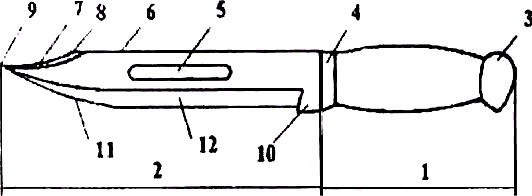 Извлечение Протокол осмотра места происшествия по факту ____________________________________________________________________  от «___»__________201__г. В ходе осмотра обнаружен ____________________________________________ ______________________________________________________________________________________________________________________________________ ___________________________________________________________________ ___: На фотоснимке стрелками отмечены следующие части объекта (указать наименование и размеры): _________________________________________________________________________________________________________________________________________________________________________________________________________ ___________________________________________________________________ ___________________________________________________________________ _________________________________________________________________________ ____________________________________________________________________ ФОТОТАБЛИЦА к протоколу осмотра места происшествия по факту ____________________________________________________________________ от «___»__________201__г. Фото № __. ______________________________________________________________________________________________________________________________________ __ Задание 5. Технико-криминалистическое исследование документов. Необходимо: Осмотреть документ (документы предоставляются преподавателем), и определить способ  подделки данного документа. Составить описание данного документа в виде части протокола осмотра. - Сфотографировать общий вид документа, на фотоснимке указать признаки подделки документа. Подчистка - механическое удаление графических реквизитов документов. Признаки:  взъерошенность волокон и изменение глянца поверхностного слоя бумаги; уменьшение ее толщины в месте подчистки; нарушение фоновой сетки; расплывы чернил нового текста, нанесенного поверх подчистки; - остатки красителя штрихов устраненного текста. Травление - воздействие на графические реквизиты документа химическими реактивами: кислотами, щелочами и окислителями. Признаки:  ▬ изменение оттенка бумаги (возникновение в местах травления цветных пятен и каймы); ▬ шероховатость бумаги; ▬ исчезновение глянца; ▬ расплывы штрихов нового текста вследствие нарушения проклейки бумаги; ▬ хрупкость и ломкость бумаги, появление трещин и разрывов; ▬ изменение цвета фоновой сетки; ▬ частичное обесцвечивание записей как результат воздействия на них сохраняющегося в толще бумаги травящего вещества; ▬ характерная люминесценция участков с вытравленным текстом при освещении документа УФ-лучами и т.п. Дописка - добавление к графическим реквизитам документа отдельных букв, знаков, слов или части текста. Признаки:  различия в общих и частных признаках почерка в сравниваемых частях текста; нарушение симметричности; наличие необоснованных остановок в дописанных буквах; возможные расплывы штрихов, выполненных по складкам документа, различия в цветовых оттенках и люминесценции штрихов в дописанных реквизитах и подлинных при осмотре в УФ-лучах. Исправление текста - частичные изменения в документах путем переделки одних знаков в другие. В исправленных письменных знаках наблюдается сдвоенность, утолщенные штрихи, лишние элементы, оставшиеся от прежнего знака. Иногда эти элементы подчищаются, в результате чего появляются еще и признаки подчистки.  Дописка, допечатка, исправления текста обнаруживаются с использованием оптических увеличительных приборов, светофильтров, УФ- и инфракрасных лучей, путем исследования химического состава красителей методами спектрального анализа, хроматографии и др.  Извлечение Протокол осмотра места происшествия по факту ____________________________________________________________________  от «___»__________201__г. В ходе осмотра обнаружен ___________________________________________________________________ ___________________________________________________________________ ___________________________________________________________________ ___ На фотоснимке стрелками отмечены следующие признаки подделки: _________________________________________________________________________________________________________________________________________________________________________________________________________ ____________________________________________________________________________________________________________________________________________________________________________________________________________________________________________________________________________ ____________________________________________________________________________________________________________________________________________________________________________________________________________________________________________________________________________ ____________________________________________________________________________________________________________________________________________________________________________________________________________________________________________________________________________ ___________________________________________________________________ ______________________________________________________________________________________________________________________________________ __________________ ФОТОТАБЛИЦА к протоколу осмотра места происшествия по факту ____________________________________________________________________ от «___»__________200__г. Фото № __. ______________________________________________________________________________________________________________________________________ ___________________________________________________________________ ___ Носитель информации Задание 6. Судебное почерковедение и автороведение. Необходимо: Подобрать рукописный текст, желательно на 2—3 страницах, и в нем исследовать признаки письменной речи и почерка (либо текст выдается преподавателем). Составить сравнительную таблицу, включив в нее результаты изучения признаков и почерка.                        Текст № 1 (исследуемый) Текст № 1, обнаруженный ___________________________________________ __________________________________________________________________ Текст № 2 (свободный образец) Текст № 2, изъятый _________________________________________________ __________________________________________________________________ Признаки письменной речи: Вывод по результатам проведенного исследования двух текстов: _____________________________________________________________________________________________________________________________________________________________________________________________________________________________________________ ___________________________________ Задание 7. Криминалистическая регистрация. Необходимо: Заполнить дактилоскопическую карту и составить основную и дополнительную дактилоскопические формулы. По отпечаткам на дактокарте определить виды и типы папиллярных узоров. Основная часть формулы - учитываются только завитковые узоры и их принадлежность определенному пальцу. Пальцы рук, начиная с большого пальца правой руки и оканчивая мизинцем левой руки делятся на пары. Завитковые узоры (петлевые и дуговые узоры  обозначаются 0) обозначаются: пальцев первой пары (большой и указательный пр.руки) - числом 16, второй пары (средний и безымянный пр.руки) - 8, третьей пары (мизинец правой руки и большой левой руки) - 4, четвертой пары (указательный и средний лев.руки) - 2, пятой пары (безымянный и мизинец лев.руки) - 1. Цифровые обозначения четных завитковых узоров суммируются в числителе формулы,  нечетных - в знаменателе. К полученным суммам в числителе и знаменателе прибавляется по 1.  Виды и типы папиллярных узоров 1.  2. 3. 4. 5. 6. 7. 8. 9. 10. Дактилоскопическая карта Регистрационный номер 	 	 	 	 Вид дактил. 	 ФамилияИмя ОтчествоГражданствоРодился “ Место рождения   ПРАВАЯ РУКА 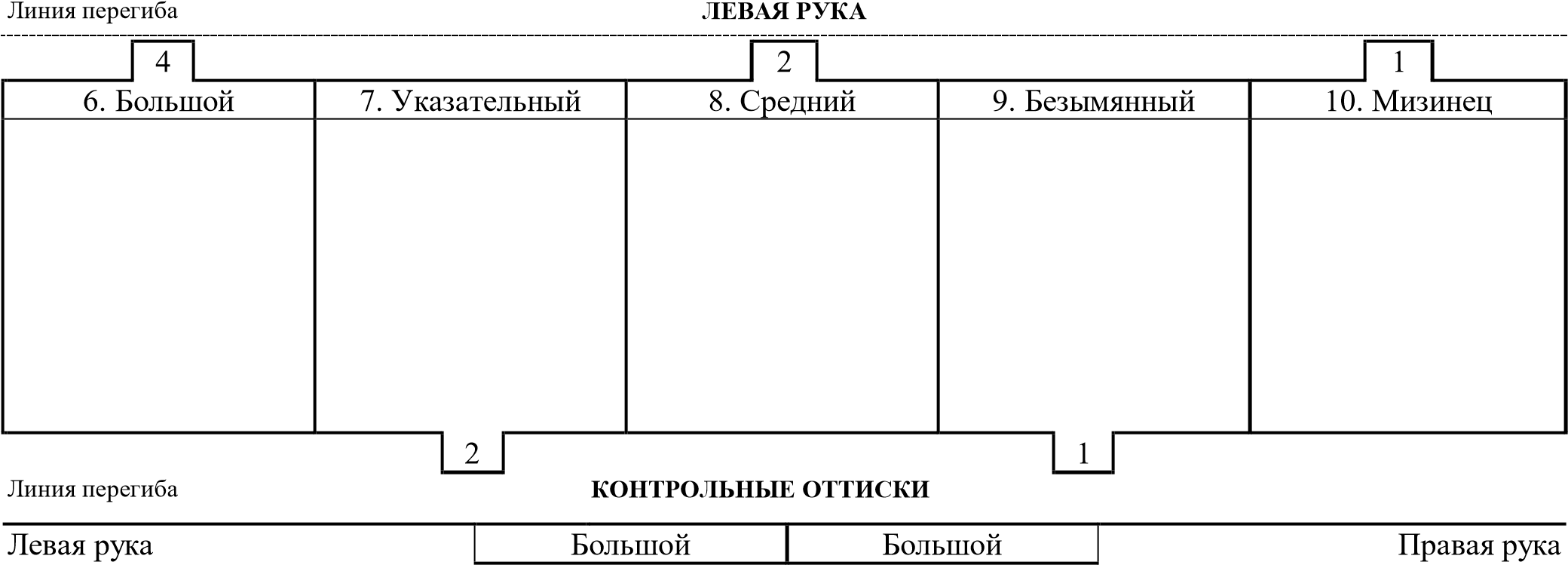 Подпись дактилоскопируемого   	 Основание проведения дактилоскопической регистрации    (оборотная сторона) ОТТИСКИ ЛАДОНЕЙ ПРИМЕЧАНИЕ Карту составил   (должность и подпись) Правильность составления карты проверил, формулу вычислил   (должность, подпись, дата) Задание 8. Габитоскопия. Необходимо: По правилам опознавательной съемки сфотографировать «подозреваемое» лицо, отпечатать и наклеить фотоснимки. Составить словесный портрет  сфотографированного Вами человека, указав его общефизические, анатомические и сопутствующие признаки, а также особые приметы. Описание общефизических данных внешности человека Пол: мужской, женский.  Возраст. Определяется по документам, если их подлинность не вызывает сомнений; при их отсутствии или недоступности — «на вид», что обязательно отражается 	в 	описании 	либо 	по 	результатам 	проведённого освидетельствования.  Национальность. Указывается «на вид», например, похож на узбека, азербайджанца и т.д., либо на основании документов, отражающих гражданство данного, лица (паспорт и т.п.). Может быть указана и принадлежность к той или иной расе, которая также определяется «на вид» (негроидная, монголоидная и т.д.).  Рост. При описании могут использоваться следующие термины: очень низкий (менее 150 см), очень высокий (более 190 см).  Телосложение. Определяется по степени развитости костно-мышечной системы человека с учётом жирового слоя и характеризуется как худощавое, плотное, коренастое, атлетическое и т.д.  Описание анатомических признаков отдельных элементов внешности человека Волосяной покров. В целом характеризуется такими общими признаками, как жесткость (жесткие, мягкие), густота (может отмечаться как густой или редкий на разных участках тела и на голове), форма (определяется по виду изгиба стержней волос, как прямые, волнистые, вьющиеся, курчавые), цвет (чаще всего описывается широкоупотребимыми терминами - темноволосый (брюнет), светловолосый (блондин), темно-русый (шатен), а также могут отмечаться особенности — седые, с проседью, окрашенные и т.п.  Кожа. Описывается по виду (рельеф позволяет определять ее как гладкую, матовую, морщинистую, пористую, с прожилками и т.п.), состоянию (чистая, грязная, угреватая, прыщавая и т.п.), цвету (розовая, темная, серая, желтая и т.д.) и особенностям (наличие бородавок, пигментных пятен, веснушек и т.п.).  Голова. Описывается по высоте (относительно роста человека — малая, средняя, большая,) и форме (по силуэту — округлая, куполообразная, яйцевидная, килевидная, уплощенная); если имеются, могут быть отмечены особенности, выражающиеся в существенных отклонениях от крайних значений указанных признаков (см. Рис. 1).  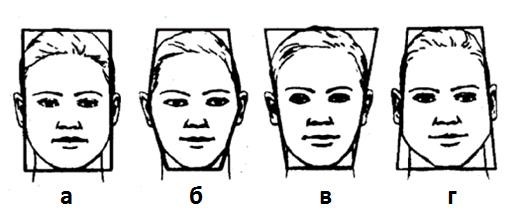 Рис. 1. Формы головы (а – прямоугольная; б – ромбовидная; в – килевидная; г – трапецевидная) Лицо. Может быть охарактеризовано по конфигурации (округлое, овальное, треугольное, квадратное и т.д.), полноте (худощавое, полное, одутловатое), высоте и ширине (среднее, узкое, широкое), чертам лица в целом (средние, крупные, мелкие) (см. Рис. 2).  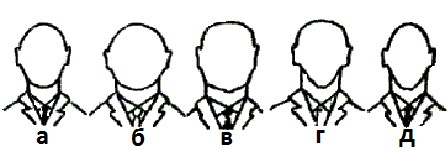 Рис. 2. Формы лица (а - овальное; б – круглое; в – прямоугольное; г – треугольное; д – ромбовидное) Прическа. Описывается по длине волос (средние - у мужчин свыше 2 см, у женщин волосы закрывают шею; длинные - у "мужчин волосы прикрывают шею, у женщин - ниже плеч; короткие - у мужчин - до 2 см, у женщин - не закрывают шею), линии роста волос (дугообразная, извилистая, угловатая, асимметричная и т.д.), их густоте (густые, редкие и т.д.), виду волос (причесанные, непричесанные, жирные, с перхотью и т.д.) и наличию особенностей (подкрашенные, обесцвеченные, парик, шиньон и др.).  Растительность на лице. У мужчин может быть отмечено наличие бакенбардов, усов, бороды, щетины (при этом описываются их форма, размер, цвет густота и т.д.), а у женщин - чрезмерный рост волос над верхней губой и на подбородке (см. Рис. 3).  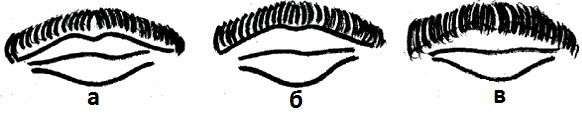 Рис. 4. Усы (а – высокое расположение; б – среднее расположение; в – низкое расположение) Морщины и складки на коже. Отмечается их контур (прямые, дугообразные и т.п.), глубина (по рельефу — глубокие или мелкие), длина (по протяженности относительно того элемента лица, на котором они расположены, могут описываться как длинные, короткие и средние), местоположение - лобные, межбровные, внешнеглазничные или внутреннеглазничные и другие морщины, щечные, подбородочные и другие складки, взаиморасположение и количество (единичные, множественные, двойные и т.д.)  Лоб. Описывается его форма (плоский, выпуклый, извилистый и т.д.), высота (определяется относительно высоты лица, как высокий, средний и низкий), ширина, отмечаются лобные бугры, надбровные дуги, особенности, т.е. отклонения строения лба от нормы, такие, как скошенность лобной кости, наличие опухоли, отсутствие надбровных дуг и т.д (см. Рис. 4).  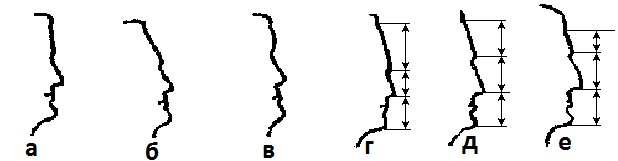 Рис. 4. Лоб. (а – вертикальный; б – скошенный; в – наклоненный вперед; г – высокий; д – средний; е – низкий) Брови. При их описании отмечают их контур (прямой, дугообразный, извилистый, 	ломаный 	и 	т.д.), 	длину 	(определяется 	относительно протяженности глазной щели), густоту, цвет, особенности (асимметричные, кустистые, выщипанные, нарисованные, подкрашенные и т.д.).  Глаза. 	Среди 	признаков 	глаз 	выделяются: 	строение 	глазной 	щели (миндалевидные, овальные, круглые, щелевидные и т.д.), цвет радужки (темные и светлые разных цветов), особенности (различные аномалии и патологические изменения — широко расставленные, асимметричные, косые, разноцветные, покрасневшие, с бельмом, катарактой и т.д.) и другие признаки.  Ресницы. Отмечаются их выраженность (густые, длинные или короткие, редкие) и особенности (бесцветные, удлиненные, пушистые, накрашенные и т.д.).  Веки. Описываются по их положению (среднее, асимметричное и т.д.), форме и выраженности подглазных мешков (выпуклые, складчатые, сильно выраженные и т.д.), особенностям (косметическому оформлению, отвисанию складок верхнего или нижнего века и т.д.).  Скулы и щеки. Отмечается степень их выступания вперед, форма и особенности щек (пухлые, отвисшие, с прожилками, тонированные и т.д.).  Нос. Рассматриваются отдельные его элементы — переносье, спинка носа, основание носа, кончик его, крылья носа, ноздри, носовая перегородка, носогубная выемка по следующим признакам: величина, размер, ширина, контур, особенности и другие (см. Рис. 5).  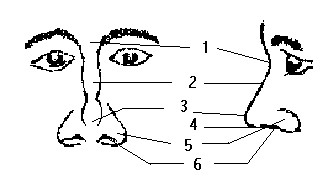 Рис. 5. Нос (1. Переносье, 2. Спинка, 3. Кончик, 4. Основание, 5. Крылья, 6. Ноздря) Рот, губы, зубы. Важно описать размер, контур, положение углов рта, кайму губ, их особенности, величину и контур зубного ряда, вид прикуса, дефекты зубов, цвет эмали и другие признаки (см. Рис. 6).  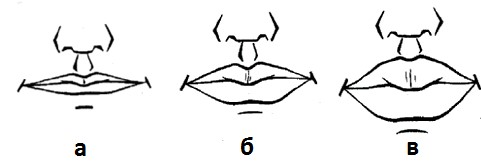 Рис. 6. Губы (а – тонкие; б – средние; в – толстые) Подбородок. Описывается по высоте, ширине, выступанию, контуру и особенностям (морщинистый, раздвоенный, с ямочкой, отвислый и т.д.).  Ушные раковины. Особое идентификационное значение имеют признаки, отличающие ушные раковины: величина, положение, оттопыренность, форма и контур, а также признаки частных ее элементов, таких, как завиток, противозавиток, козелок, противокозелок, межкозелковая выемка и мочка. При этом наибольшее значение имеют особенности этих признаков, описываемые с учетом атипичных проявлений.  Шея. Описывается по высоте (определяется видимая ее часть от подбородка до плеч в соотношении с высотой лица и может характеризоваться как средняя, длинная или короткая), толщине (также определяется в анфас по соотношению видимого ее участка к ширине нижней части лица как толстая, средняя и тонкая), положению (в профиль определяется по степени отклонения видимой части шеи от вертикального положения и характеризуется как прямое, наклоненное вперед или отклоненное назад), виду поверхности кожи (гладкая, складчатая, жирная, мускулистая и т.д.), особенностям (отмечается, например» наличие кадыка, зоба и т.п.).  Описание сопутствующих признаков внешности человека Одежда. При описании одежды необходимо указать признаки, которые возникли при ее изготовлении, а также в процессе использования. Признаками изготовления являются, например: вид, фасон, назначение одежды, размер, цвет, качество материала, вид застежек, дополнительная отделка и пр. При ношении одежды возникают признаки, характеризующие степень ее изношенности: потертости, разрывы, изменения первоначального цвета, следы ремонта и переделки, а также грязевые пятна, устойчивые складки, заломы, метки и т.п.  Обувь. Схожие с одеждой признаки имеет обувь и описывается по тем же критериям.  Аксессуары. Прежде всего - это предметы, которые носятся их владельцами не постоянно, а с той или иной степенью периодичности - зонты, сумки, мобильные телефоны, ремни, украшения, часы, четки и пр. Тем не менее, идентификационная значимость этих признаков существенна, т.к. позволяет порой, помимо дополнения внешнего облика их владельца, выявления индивидуальных особенностей личности, устанавливать по ним и другие обстоятельства события преступления либо условия исчезновения разыскиваемого лица и т.д.  Описание особых и броских примет Особые и броские приметы являются важнейшими идентификационными признаками, а поэтому должны быть детально охарактеризованы и тщательно описаны. Таковыми могут быть шрамы, татуировки, родимые пятна, врожденные и приобретенные уродства тех или иных частей тела, то есть это сравнительно редко встречающиеся признаки, которые зрительно легко обнаружить. При описании важно отмечать их местоположение, цвет, размер, форму, содержание (татуировки), выраженность и т.д.     Правый профиль 	 	 	Анфас  	 	С поворотом головы  	 	 	 	 	 	 	 	 	                   (3/4 поворота)  	  6 х 9   	 	 	            6 х 9  	 	 	 	 	6 х 9  Описание внешности изображенного на фотоснимках человека по методу «словесного портрета»: Анатомические признаки: Пол:______________________________________________________________ Возраст:___________________________________________________________ Национальность (тип лица):__________________________________________ __________________________________________________________________ Фигура в целом рост телосложение особенности. Лицо форма цвет особенности 3.Лоб высота (в профиль) положение (в профиль) ширина особенности 4.Брови форма по ширине высота (относительно глаз) цвет особенности 5.Глаза по размеру цвет особенности 6.Hoc по высоте контуры спинки носа основание особенности 7.Рот величина особенности 8. Губы толщина особенности 9.Зубы величина особенности 10.Подбородок размер положение особенности 11.Уши величина форма оттопыренность особенности 12.Волосы форма размер (по длине)  цвет особенности:  13.Усы (цвет, форма) 14.Борода (цвет, форма) Сопутствующие признаки___________________________________________ _____________________________________________________________________________________________________________________________________________________________________________________________________________________________________________________________________________ Особые приметы__________________________________________________ ______________________________________________________________________________________________________________________________________ ______________________________________________________________________________________________________________________________________ ______________________________________________________________________________________________________________________________________ ___________________________________________________________________ _______________________________________________________________________ Методические рекомендации к практическим заданиям Прежде чем приступить к выполнению практикума, студенту необходимо ознакомиться с литературой, рекомендованной в программе по криминалистике и методическими указаниями кафедры уголовного процесса и криминалистики. Практикум должен быть выполнен аккуратно, текст написан разборчиво  либо  напечатан  на компьютере,  с оставлением  полей слева для замечаний преподавателя.  В конце практикума  указывается  дата выполнения работы. Каждое задание должно быть выполнено в определенной последовательности и четко отграничено одно от другого. Фотоснимки следует выполнять в соответствии с заданиями. Они прилагаются к протоколу следственного действия в виде фототаблиц. Под каждым фотоснимком следует указать наименование объекта съемки (при необходимости делать разметку и делать пояснения в виде примечаний). В протоколе следственного действия необходимо отразить условия фотосъемки. Описание следов и предметов оформляется в виде фрагментов соответствующих протоколов осмотра. При этом должны быть приложены фотоснимки, негативы, схемы, чертежи, копии следов и другие материалы, изготовленные в процессе выполнения заданий практикума.  В случае предоставления на проверку практикума с нарушением предъявляемых требований (ксерокопии фотографий, выполненных заданий практикума и т.д.) работа оценивается как неудовлетворительная и возвращается студенту на доработку. Критерии оценивания практических заданий 2 Методические рекомендации по организации самостоятельной работы Самостоятельная работа выполняется в рамках дисциплины под руководством преподавателя, как в аудиторное, так и внеаудиторное время. Самостоятельная работа направлена на формирование умений и навыков практического решения задач, на развитие логического мышления, творческой активности, исследовательского подхода в освоении учебного материала, развития познавательных способностей. Контроль самостоятельной работы обучающихся:  темы письменных работ Темы докладов: Понятие и задачи криминалистики. Система криминалистики.  Место криминалистики в системе юридических наук. Методы криминалистики. История криминалистики. Криминалистическая идентификация и диагностика. Общая методика идентификационной и диагностической экспертизы. Понятие и задачи криминалистической трасологии. Научные основы.  Понятие следа в трасологии. Классификация следов. Общие правила обнаружения, фиксации и изъятия следов. Криминалистическое исследование следов рук человека. Криминалистическое исследование следов ног человека. Криминалистическое исследование иных следов человека (зубов, крови, кожного покрова и т.д.). Транспортная трассология. Механоскопия. Возможности использования запаха при расследовании преступлений (одорология). КЭМВИ.  Криминалистическая фотография и видеозапись. Криминалистической баллистика. Понятие оружия и его классификация.  Криминалистическое исследование холодного оружия. Криминалистическое исследование огнестрельного оружия. Криминалистическое исследование боеприпасов. Криминалистическая взрывотехника. ВУ и ВВ.  Понятие, задачи и виды криминалистического исследования документов (документология). Технико-криминалистическое исследование документов. Автороведческие исследования. Почерковедческие исследования.  Понятие судебной экспертизы. Классификация экспертиз и экспертных учреждений. Криминалистическое исследование внешних признаков человека (габитология). Словесный портрет. Уголовная (криминалистическая) регистрация. Криминалистическая тактика. Понятие, система, задачи.  Организация предварительного расследования. Следственная ситуация. Типичные и нетипичные следственные ситуации. Конфликтные и бесконфликтные ситуации.  Криминалистическая версия. Виды версий. Правила выдвижения и проверки. Планирование расследования. Элементы планирования, принципы. Понятие и виды тактического приема, комбинации, операции. Общие тактические положения производства следственных действий. 38. 	Следственный осмотр. Виды. Общие тактические и процессуальные особенности производства. Производство осмотра места происшествия. Осмотр трупа. Производство освидетельствования, эксгумации. Производство обыска, выемки. Виды и общие положения тактики производства допроса.  Тактика допроса свидетеля, потерпевшего. Тактика допроса обвиняемого, подозреваемого. Тактика очной ставки. Тактика задержания. Тактика опознания. Производство следственного эксперимента.  Производство проверки показаний на месте. Тактика прослушивания телефонных и иных переговоров. Тактика выемки почтово-телеграфной корреспонденции.  Общие положения криминалистической методики расследования преступлений.  Криминалистическая характеристика преступлений. Криминалистическая и уголовная характеристика убийств. Типичные следственные ситуации и особенности их разрешения при расследовании убийств. Особенности производства первоначальных следственных и иных действий при расследовании убийств. Криминалистическая характеристика изнасилований.  Особенности возбуждения уголовного дела, производства первоначальных следственных действий при расследовании изнасилований. Криминалистическая характеристика преступлений против собственности. Типичные следственные ситуации и особенности производства первоначальных следственных действий при расследовании преступлений против собственности. Криминалистическая характеристика преступных нарушений правил дорожного движения. Типичные следственные ситуации при расследовании преступных нарушений ПДД. Особенности производства неотложных следственных действий при расследовании преступных нарушений ПДД. Криминалистическая характеристика преступлений в экономической сфере деятельности. Типичные следственные ситуации и особенности первоначального этапа расследования.  Основы методики расследования преступлений, связанных с незаконным оборотом наркотических средств и психотропных веществ. Критерии оценивания доклада (реферата) Критерии оценивания эссе Темы курсовых работ Предмет криминалистики и изучаемые этой наукой закономерности. Место криминалистики в системе уголовно-правовых наук. Система криминалистики. Законы развития и принципы криминалистики. Общие и специальные методы криминалистики: их характеристика и критерии допустимости. Понятие, научные основы и задачи криминалистической идентификации. Объекты криминалистической идентификации: идентифицируемые и идентифицирующие, искомые и проверяемые. Виды, сфера применения и формы криминалистической идентификации. Групповая идентификация и ее разновидности. Криминалистическое учение об идентификационных признаках: понятие, существенность признака, его выраженность и относительная устойчивость. Классификация идентификационных признаков на общие и частные: их характеристика. Понятие и классификация образцов для сравнительного исследования: свободные и экспериментальные. Понятие и виды криминалистического прогнозирования. Его методы и роль в разработке криминалистических средств и методов. Понятие, предмет и система криминалистической техники. Общие положения трасологии. Классификация следов и их криминалистическое значение. Следы рук человека: папиллярные линии, фаексорные линии, складки морщин и поры. Общие и частные признаки папиллярных узоров. Способы обнаружения, фиксации и изъятия следов рук. Криминалистическое исследование следов ног и обуви. Способы обнаружения, фиксации и изъятия следов ног и обуви. Криминалистическое исследование дорожки следов ног и обуви и ее значение для решения идентификационных задач. Способы обнаружения, фиксации, исследования и изъятия следов зубов, оставленных на различных поверхностях. Криминалистическое исследование микроследов и микроналожений. Классификация следов инструментов и орудий, используемых для взлома. Способы обнаружения, фиксации и изъятия следов орудий взлома и инструментов. Следы транспортных средств: их классификация и криминалистическое значение. Криминалистическое значение исследования замков и пломб. Следы выделений человека и их криминалистическое значение. Понятие, научные основы, объекты и методы криминалистической одорологии. Запаховые следы: их свойства и классификация. Понятие и задачи, решаемые криминалистическим исследованием огнестрельного оружия. Особенности криминалистического исследования пуль и гильз, отстрелянных из нарезного оружия. Вопросы, решаемые судебно-баллистической экспертизой. Понятие документа как объекта криминалистического исследования. Признаки различных способов подделки документов. Криминалистическое исследование машинописных текстов: общие и частные признаки пишущих машин; правила получения образцов для сравнительного исследования. Понятие и научные основы почерковедческого исследования. Общие и частные признаки почерка. Понятие письменной речи. Топографические признаки письма. Неидентификационные исследования письма и их роль в расследовании преступлений. Понятие и сущность криминалистической габитоскопии. Методы криминалистического учения о признаках внешности. Понятие, сущность и возможности криминалистической портретной экспертизы. Понятие, содержание и правовые основы криминалистической регистрации. Понятие и виды криминалистических учетов. Их использование в раскрытии и расследовании преступлений. Понятие, структура и содержание криминалистической тактики. Понятие, значение и классификация следственных ситуаций. Элементы следственной ситуации. Место следственной ситуации в расследовании преступлений. Тактико-криминалистические приемы и рекомендации. Тактические и оперативно-тактические комбинации. Понятие, структура и виды тактического решения. Взаимосвязь следственной ситуации тактического решения. Понятие и логическая природа криминалистической версии. Виды версий и основания их построения. Правила выдвижения, исследования и проверки криминалистических версий. Понятие и значение планирования. Принципы и условия планирования. Роль версий в планировании. Понятие, задачи и виды следственного осмотра. Общие положения тактики следственного осмотра. Сущность и задачи осмотра места происшествия. Этапы и стадии осмотра места происшествия. Действия следователя на подготовительном и рабочем этапах. Тактика осмотра участков местности и закрытых помещений. Тактика осмотра трупа и места его обнаружения. Участники осмотра и их роль. Особенности осмотра документов, одежды, предметов и орудий совершения преступления. Средства фиксации хода и результатов осмотра места происшествия: использование судебной фотографии, видеосъемки, составление протоколов. Понятие и значение освидетельствования. Тактика освидетельствования. Фиксация результатов освидетельствования. Понятие, виды и задачи обыска. Общие положения тактики обыска. 58.  Особенности проведения обыска на открытой местности, транспортном средстве. Личный обыск. Фиксация хода и результатов обыска. Тактические приемы обыска в бесконфликтных, слабоконфликтных и остроконфликтных ситуациях. Понятие, виды и задачи выемки. Тактика производства выемки и ее отличие от обыска. Понятие, задачи, виды и значение допроса. Психологический процесс формирования показаний допрашиваемого. Стадии допроса. Организационное обеспечение допроса. Планирование допроса. Изучение личности допрашиваемого и собирание иных исходных данных для допроса. Пределы психологического воздействия на допрашиваемого с целью получения правдивых показаний. Тактические 	и 	психологические 	особенности 	допроса несовершеннолетних. Тактические и психологические особенности допроса подозреваемых (обвиняемых). Тактические и психологические особенности допроса свидетелей и потерпевших. Тактика проведения очной ставки. Фиксация хода и результатов очной ставки. Понятие, сущность, виды и криминалистическое значение следственного эксперимента. Тактические особенности подготовки и проведения следственного эксперимента. Фиксация хода и результатов следственного эксперимента. Понятие, сущность, виды и криминалистическое значение предъявления для опознания. Тактические особенности подготовки и проведения предъявления для опознания живых лиц. Тактика предъявления для опознания животных, предметов и других объектов. Фиксация хода и результатов предъявления для опознания. Понятие, сущность и задачи проверки и уточнения показаний на месте. Тактические особенности подготовки и проведения проверки и уточнения показаний на месте. Фиксация хода и результатов проверки и уточнения показаний на месте. Понятие, сущность, виды и криминалистическое значение задержания. Тактические особенности подготовки к задержанию. Особенности тактики проведения отдельных видов задержания. Понятие и значение судебной экспертизы. Классификация судебных экспертиз. Подготовка материалов и назначение судебной экспертизы. Структура, заключения эксперта. Формы выводов эксперта и их оценка. Требования, предъявляемые к предметам, орудиям и сравнительным материалам, направляемым на экспертизу. Понятие, задачи и содержание методики расследования отдельных видов преступлений. Понятие и содержание криминалистической характеристики отдельных видов преступлений. Значение установления способа совершения и сокрытия преступления для выдвижения следственных версий и планирования расследования. Использование специальных знаний в раскрытии и расследовании отдельных видов преступлений. Роль криминалистической профилактики в предупреждении преступлений. Криминалистическая характеристика убийств. Обстоятельства, подлежащие доказыванию. Особенности первоначального этапа расследования убийств при обнаружении трупа с признаками насильственной смерти. Особенности первоначального этапа расследования убийств, связанных с безвестным исчезновением лица. Особенности первоначального этапа расследования убийств, сопряженных с расчленением и сокрытием трупа. Особенности расследования «заказных убийств». Виды судебных экспертиз, назначаемых по делам об убийствах. Криминалистическая характеристика изнасилований. Обстоятельства, подлежащие доказыванию. Выдвижение и проверка следственных версий при расследовании изнасилований с учетом различных следственных ситуаций Первоначальные следственные действия и оперативно-розыскные мероприятия, проводимые при задержании насильника. Первоначальные следственные действия и оперативно-розыскные мероприятия, проводимые в случаях, когда личности насильника неизвестна. Способы разоблачения инсценировки изнасилования. Криминалистическая характеристика насильственных действий сексуального характера. Типичные следственные ситуации и выдвижение версий. Использование специальных знаний в расследовании изнасилований и насильственных действий сексуального характера. Криминалистическая характеристика преступлений против собственности. Криминалистическая характеристика посягательств на чужое имущество (кражи, грабежи, разбойные нападения). Обстоятельства, подлежащие доказыванию. Типичные следственные ситуации, следственные версии и планирование расследования по делам о посягательствах на чужое имущество. Первоначальные следственные действия и оперативно-розыскные мероприятия по делам о посягательствах на чужое имущество. Криминалистическая характеристика присвоения или растраты. Обстоятельства, подлежащие доказыванию. Использование специальных знаний при расследовании краж, грабежей и разбойных нападений. Криминалистическая характеристика автотранспортных преступлений. Первоначальных этап расследования автотранспортных преступлений в случаях установления водителей и машин, потерпевших. Первоначальный этап расследования дорожнотранспортных происшествий в случаях, когда водитель скрылся с места происшествия. Криминалистическая характеристика фальшивомонетничества. Особенности первоначального этапа расследования фальшивомонетничества в случае обнаружения поддельных денег в обращении. Использование специальных знаний в ходе расследования фальшивомонетничества. Криминалистическая характеристика взяточничества. Обстоятельства, подлежащие установлению. Особенности возбуждения уголовного дела и проведения задержания с поличным взяткодателя и взяткополучателя. Назначение судебных экспертиз по делам о взяточничестве. Криминалистическая характеристика хищений. Взаимодействие следователя с органами дознания и криминалистами в ходе расследования хищений. Криминалистическая характеристика мошенничества. Первоначальный 	этап 	расследования 	мошенничества. Взаимодействия следователя с органами дознания на первоначальном этапе. Негативные обстоятельства и их роль в расследовании преступлений. Особенности расследования преступлений «по горячим следам». Методика расследования преступлений, совершенных организованной группой лиц. Методика расследования преступлений, связанных с преступным нарушением правил безопасности труда. Методические рекомендации по курсовой работе Курсовая работа должна быть выполнена следующим образом: выполнена логически последовательно, грамотно; должны быть указаны фамилия и инициалы студента, тема курсовой работы; страницы работы должны быть пронумерованы и иметь поля для замечаний преподавателя; в конце работы надо привести список фактически использованной литературы, работу подписать и поставить дату ее выполнения. Объем курсовой работы должен составлять 26-40 листов А4. Нарушение указанных требований служит основанием для возврата работы студенту для соответствующей доработки. К повторно выполненной работе необходимо приложить рецензию на первую работу. Курсовая работа должна быть предоставлена в установленный графиком срок. 3. Методические указания к выполнению рефератов Реферат – самостоятельная письменная аналитическая работа, выполняемая на основе преобразования документальной информации, раскрывающая суть изучаемой темы; представляет собой краткое изложение содержания результатов изучения научной проблемы важного экономического, социально-культурного, политического значения. Реферат отражает различные точки зрения на исследуемый вопрос, в том числе точку зрения самого автора. Основываясь на результатах выполнения реферата, обучающийся может выступить с докладом на практических занятиях в группе, на заседании студенческого научного кружка, на студенческой научно-практической конференции, опубликовать научную статью. Изложенное понимание реферата как целостного авторского текста определяет критерии его оценки: актуальность темы исследования, новизна текста; обоснованность выбора источников информации; степень раскрытия сущности вопроса; полнота и глубина знаний по теме; умение обобщать, делать выводы, сопоставлять различные точки зрения по одному вопросу (проблеме); соблюдение требований к оформлению. Эссе/доклад - средство, позволяющее оценить умение обучающегося письменно излагать суть поставленной проблемы, самостоятельно проводить анализ этой проблемы с использованием концепций и аналитического инструментария соответствующей дисциплины, делать выводы, обобщающие авторскую позицию по поставленной проблеме. Дискуссия - средство проверки умений применять полученные знания для решения задач определенного типа по теме или разделу. Проведению дискуссии предшествует большая самостоятельная работа студентов, выражающаяся в изучении нормативной и специальной литературы, знакомстве с материалами судебной практики. Подготовительная работа позволяет выработать у студентов навыки оценки правовой информации через призму конституционных ценностей и положений. На втором этапе – аудиторном занятии – идет публичное обсуждение дискуссионных вопросов. Тематическая дискуссия как интерактивная форма обучения предполагает проведение научных дебатов. Хорошо проведенная тематическая дискуссия имеет большую обучающую и воспитательную ценность. Проводимые тематические дискуссии воспитывают навыки публичного выступления, развиваются способности логически верно, аргументированно и ясно строить свою речь, публично представлять собственные и научные результаты. В рамках изучения дисциплины «Криминалистика» предусматривается так же решение практикоориентированных задач. Процесс подготовки к выполнению практикоориентированных задач можно условно разделить на следующие этапы: а) изучение содержания задачи (нельзя решить задачу, не уяснив ее содержание – это даст возможность правильно квалифицировать вид административных правоотношений); б) подбор нормативных источников, относящихся к содержанию полученного задания; в) изучение основной и дополнительной литературы (например, комментариев Федеральных законов); г) изучение материалов судебной практики; е) аналитический разбор ситуативной задачи через призму действующего законодательства и сложившейся судебной практики; ж) определение собственной позиции, формулировка аргументов; з) оформление ответа; и) представление ответа на ситуативную задачу. Контрольные вопросы - средство проверки умений применять полученные знания для решения задач определенного типа по теме или разделу Индивидуальные задания творческого уровня позволяют оценивать и диагностировать умения, интегрировать знания различных областей, аргументировать собственную точку зрения. 4. Перечень вопросов для проведения промежуточной аттестации: Перечень вопросов к экзамену: Понятие и задачи криминалистики. Система криминалистики. Место криминалистики в системе юридических наук. Методы криминалистики. История криминалистики. Криминалистическая идентификация и диагностика. Общая методика идентификационной и диагностической экспертизы. Понятие и задачи криминалистической трасологии. Научные основы. Понятие следа в трасологии. Классификация следов. Общие правила обнаружения, фиксации и изъятия следов. Криминалистическое исследование следов рук человека. Криминалистическое исследование следов ног человека. Криминалистическое исследование иных следов человека (зубов, крови, кожного покрова и т.д.). Транспортная трасология. Механоскопия. Возможности использования запаха при расследовании преступлений (одорология). КЭМВИ. Криминалистическая фотография и видеозапись. Криминалистической баллистика. Понятие оружия и его классификация. Криминалистическое исследование холодного оружия. Криминалистическое исследование огнестрельного оружия. Криминалистическое исследование боеприпасов. Криминалистическая взрывотехника. ВУ и ВВ. Понятие, задачи и виды криминалистического исследования документов (документология). Технико-криминалистическое исследование документов. Автороведческие исследования. Почерковедческие исследования. Понятие 	судебной 	экспертизы. 	Классификация 	экспертиз 	и экспертных учреждений. Криминалистическое исследование внешних признаков человека (габитология). Словесный портрет. Уголовная (криминалистическая) регистрация. Криминалистическая тактика. Понятие, система, задачи. Организация предварительного расследования. Следственная ситуация. Типичные и нетипичные следственные ситуации. Конфликтные и бесконфликтные ситуации. Криминалистическая версия. Виды версий. Правила выдвижения и проверки. Планирование расследования. Элементы планирования, принципы. Понятие и виды тактического приема, комбинации, операции. Общие тактические положения производства следственных действий. Следственный осмотр. Виды. Общие тактические и процессуальные особенности производства. Производство осмотра места происшествия. Осмотр трупа. Производство освидетельствования, эксгумации. Производство обыска, выемки. Виды и общие положения тактики производства допроса. Тактика допроса свидетеля, потерпевшего. Тактика допроса обвиняемого, подозреваемого. Тактика очной ставки. Тактика задержания. Тактика опознания. Производство следственного эксперимента. Производство проверки показаний на месте. Тактика прослушивания телефонных и иных переговоров. Тактика выемки почтово-телеграфной корреспонденции. Общие положения криминалистической методики расследования преступлений. Криминалистическая характеристика преступлений. Криминалистическая и уголовная характеристика убийств. Типичные следственные ситуации и особенности их разрешения при расследовании убийств. Особенности производства первоначальных следственных и иных действий при расследовании убийств. Криминалистическая характеристика изнасилований. Особенности возбуждения уголовного дела, производства первоначальных следственных действий при расследовании изнасилований. Криминалистическая характеристика преступлений против собственности. Типичные следственные ситуации и особенности производства первоначальных следственных действий при расследовании преступлений против собственности. Криминалистическая характеристика преступных нарушений правил дорожного движения. Типичные следственные ситуации при расследовании преступных нарушений ПДД. Особенности производства неотложных следственных действий при расследований преступных нарушений ПДД. Криминалистическая характеристика преступлений в экономической сфере деятельности. Типичные следственные ситуации и особенности первоначального этапа расследования. Основы методики расследования преступлений, связанных с незаконным оборотом наркотических средств и психотропных веществ Методика формирования оценки и критерии оценивания. Промежуточная аттестация осуществляется по результатам сдачи экзамена по пройденной дисциплине. Экзаменационный билет включает два теоретических вопроса. Ответ на первый теоретический вопрос - 25 баллов. Ответ на второй теоретический вопрос - 25 баллов. Критерии оценивания ответа на теоретический вопрос: 25-21 баллов – содержание теоретического вопроса раскрыто полно: обучающийся владеет навыками применения категорий, демонстрирует понимание раскрываемой проблемы, приводит адекватные примеры, последовательно и стилистически верно излагает материал. 20-17 баллов – содержание теоретического вопроса раскрыто полно, обучающийся владеет навыками применения категорий, демонстрирует понимание раскрываемой проблемы, приводит адекватные примеры, но недостаточно последовательно излагает материал, допускает стилистические неточности. 16-15 баллов – содержание теоретического вопроса раскрыто неполно: обучающийся допускает неточности в определении понятий, обнаруживает слабое понимание проблемы, затрудняется приводить необходимые примеры, излагает материал непоследовательно, имеются стилистические ошибки; 14-13 баллов – содержание теоретического вопроса раскрыто слабо: обучающийся обнаруживает понимание основных положений вопроса, но путается в определении понятий административного законодательства, допускает ошибки, слабо понимает суть излагаемого вопроса, затрудняется приводить необходимые примеры, излагает материал непоследовательно, допускаются значительное количество стилистических ошибок; 12-11 баллов – содержание теоретического вопроса раскрыто слабо: обучающийся обнаруживает минимальное понимание основных положений вопроса, путается в определении понятий, допускает ошибки, затрудняется приводить необходимые примеры, излагает материал непоследовательно, допускаются значительное количество стилистических ошибок, на «наводящие» вопросы преподавателя затрудняется ответить. 0 баллов - обучающийся отказывается отвечать по причине неподготовленности или при ответе обнаруживает незнание вопроса, допускает ошибки в формулировке определений и правил, искажающие их смысл, беспорядочно и неуверенно излагает материал. Максимальное количество баллов, которые может набрать студент в рамках изучения дисциплины равно 100 баллов, при этом 50 баллов приходится на текущую аттестацию и 50 баллов - на промежуточную аттестацию (экзамен). Суммарный балл текущей и промежуточной аттестации освоения учебной дисциплины за семестр на экзамене переводится в пятибалльную отметку, которая считается итоговой. 5. Рекомендуемая литература Критерии оценивания Баллы Демонстрирует полное понимание обсуждаемой проблемы, высказывает собственное суждение по вопросу, аргументировано отвечает на вопросы, соблюдает регламент выступления 2,6-5 Принимает участие в обсуждении, однако собственного мнения по вопросу не высказывает, либо высказывает мнение, не отличающееся от мнения других докладчиков 0,1-2,5 Не принимает участия в обсуждении 0 Критерии оценивания Баллы Демонстрирует полное понимание обсуждаемой проблемы, высказывает собственное суждение по вопросу, аргументировано отвечает на вопросы, соблюдает регламент выступления 1,6-2,5 Принимает участие в обсуждении, однако собственного мнения по вопросу не высказывает, либо высказывает мнение, не отличающееся от мнения других докладчиков 0,1-1,5 Не принимает участия в обсуждении 0 Критерии оценивания Баллы правильно выполнено 84-100% заданий 5 правильно выполнено 66-83% заданий 4 правильно выполнено 50-65% заданий 3 правильно выполнено менее 50% заданий 1,5 неправильно выполнил все задания 0 Критерии оценивания Баллы Демонстрирует полное понимание обсуждаемой проблемы, высказывает собственное суждение по вопросу, аргументировано отвечает на вопросы, соблюдает регламент выступления 2,5-5 Принимает участие в обсуждении, однако собственного мнения по вопросу не высказывает, либо высказывает мнение, не отличающееся от мнения других докладчиков 1,5-3 Не принимает участия в обсуждении 0 - общая длина подошвы 	 	 	 	 	 	 _________см - длина подметочной части 	 	 	 	 	 _________см - длина промежуточной части 	 	 	 	 	 _________см - длина каблука 	 	 	 	 	 	 	 _________см - ширина подметочной части (в самом широком месте)  _________см - ширина промежуточной части (в самом узком месте)  _________см - ширина каблука (в самой широкой его части ) 	 	 _________см Признаки Признаки Текст № 1 Текст № 2 Стилистические Стилистические ______________________________________________________________________________ _________________________________________________________________________________ Лексические Лексические ______________________________________________________________________________ _________________________________________________________________________________ Грамматические Грамматические ______________________________________________________________________________ _________________________________________________________________________________ Частные признаки письменной речи Частные признаки письменной речи ______________________________________________________________________________ _________________________________________________________________________________ Топографические признаки Топографические признаки Топографические признаки Топографические признаки Поля  ________________________________________________________________________________________________________________ ________________________________________________________________________________________________________________ ____________________________________________________________________________________________________________ Абзацы ____________________________ ________________________________________________________ ____________________________ ________________________________________________________ _________________________________________________________________________________ Интервалы между строками ____________________________________________________________________________________ ____________________________________________________________________________________ _________________________________________________________________________________ Интервалы между словами ____________________________________________________________________________________ ____________________________________________________________________________________ _________________________________________________________________________________ Размещени е заголовков ____________________________________________________________________________________ ____________________________________________________________________________________ _________________________________________________________________________________ Размещени е 	знаков переноса слов ____________________________ ________________________________________________________ ____________________________ ________________________________________________________ _________________________________________________________________________________ Общие признаки почерка Общие признаки почерка Общие признаки почерка Общие признаки почерка Выработан ность ________________________________________________________ ________________________________________________________ ______________________________________________________ Размер букв ________________________________________________________ ________________________________________________________ ______________________________________________________ Наклон букв ________________________________________________________ ________________________________________________________ ______________________________________________________ Связность почерка Связность почерка ________________________________________________________ ________________________________________________________ ________________________________________________________ ________________________________________________________ ________________________________________________________ ______________________________________________________ ______________________________________________________ ______________________________________________________ Разгон почерка Разгон почерка ________________________________________________________ ________________________________________________________ ________________________________________________________ ________________________________________________________ ________________________________________________________ ______________________________________________________ ______________________________________________________ ______________________________________________________ Сложность почерка Сложность почерка ________________________________________________________ ________________________________________________________ ________________________________________________________ ________________________________________________________ ________________________________________________________ ______________________________________________________ ______________________________________________________ ______________________________________________________ Нажим Нажим ________________________________________________________ ________________________________________________________ ________________________________________________________ ________________________________________________________ ________________________________________________________ ______________________________________________________ ______________________________________________________ ______________________________________________________ Частные признаки почерка Частные признаки почерка Частные признаки почерка Частные признаки почерка Частные признаки почерка Частные признаки почерка Частные признаки почерка Частные признаки почерка Частные признаки почерка Частные признаки почерка Буквы В начале  слова В начале  слова В начале  слова В середине слова В середине слова В конце слова В конце слова В конце слова Описание  признаков Буквы Текст №1 Текст №1 Текст №2 Текст  № 1 Текст  № 2 Текст № 1 Текст № 1 Текст № 2 Описание  признаков А а ________________________________ Б б ________________________________ В в ________________________________ Г г ________________________________ Д д ________________________________ Е е ________________________________ Ж ж ________________________________ З з ________________________________ И и ________________________________ Й й ________________________________ К к ________________________________ Л л ________________________________ М м ________________________________ Н н ________________________________ О о ________________________________ П п ________________________________ Р р ________________________________ С с ________________________________ Т т ________________________________ У у ________________________________ Ф ф ________________________________ Х х ________________________________ Ц ц ________________________________ Ч ч ________________________________ Ш ш ________________________________ Щ щ ________________________________ ъ ________________________________ ы ________________________________ ь ________________________________ Э э ________________________________ Ю ю ________________________________ Я я ________________________________ 	(личный номер, жетон) 	 	(пол)  регистрации 	 	(личный номер, жетон) 	 	(пол) Дакт.  	 	” 	 	 	 	г. 	  форм. 	  Формула 	  	 	” 	 	 	 	г. 	 дополнит.  классифик. 	 16 8 . Безым1. Боль1. Большой 2. Указате16 льный 3. Сред3. Средний 48 . Безымянный 5. Мизинец 5. Мизинец 5. Мизинец 8 16 8 4 Критерии оценивания Баллы Выполнены все задания в полном объеме аккуратно, в соответствии с требованиями к их выполнению; выводы, сформулированные после выполнения каждого занятия – верны и логически обоснованы проделанной практической работой 3,1-5 Выполнены все задания в полном объеме; выводы, сформулированные после выполнения каждого занятия – верны, но логически не обоснованы проделанной практической работой; выполнены не все задания 0,1-3 Задания не выполнены 0 Критерии оценивания Баллы выполнены все требования к написанию научной работы: обозначена проблема и обоснована её актуальность, сделан краткий анализ различных точек зрения на рассматриваемую проблему и логично изложена собственная позиция, сформулированы выводы, тема раскрыта полностью, выдержан объём, соблюдены требования к внешнему оформлению 2,5 основные требования к научной работе выполнены, но при этом допущены недочёты, в частности, имеются неточности в изложении материала; отсутствует логическая последовательность в суждениях; не выдержан объём; имеются упущения в оформлении 1,5 тема не раскрыта, обнаруживается существенное непонимание проблемы 0 Критерии оценивания Баллы выполнены все требования к написанию научной работы: обозначена проблема и обоснована её актуальность, сделан краткий анализ различных точек зрения на рассматриваемую проблему и логично изложена собственная позиция, сформулированы выводы, тема раскрыта полностью, выдержан объём, соблюдены требования к внешнему оформлению 2,5 основные требования к научной работе выполнены, но при этом допущены недочёты, в частности, имеются неточности в изложении материала; отсутствует логическая последовательность в суждениях; не выдержан объём; имеются упущения в оформлении 1,5 тема не раскрыта, обнаруживается существенное непонимание проблемы 0 5.1. Рекомендуемая литература 5.1. Рекомендуемая литература 5.1.1. Основная литература 5.1.1. Основная литература Авторы, составители Заглавие Издательство, год Количество Л1.1 Корж П. А. Криминалистика: Практикум http://www.iprbookshop.ru/71565.html Саратов: Ай Пи Эр Медиа, 2018 ЭБС Л1.2 Аксенова Л.Ю., Анешева А.Т., Герасименко Н.И., Ермаков М.Г., Кузнецов А.А., Мазунин П.Я., Мерлаков Д.С., Муравьев К.В., Неупокоева И.А., Сафронов Д.М., Соколов А.Б., Сысенко А.Р., Танков А.Ю., Щербина Р.П. КРИМИНАЛИСТИКА: УЧЕБНОЕ НАГЛЯДНОЕ ПОСОБИЕ https://www.iprbookshop.ru/108816.html Омская академия МВД России, 2020 ЭБС Л1.3 Аминев Ф.Г., Макаренко И.А., Полстовалов О.В., Халиков А.Н., Эксархопуло А.А., Гарифуллин И.Р., Зайнуллин Р.И., Файзуллина А.А., Халиуллина А.Ф. КРИМИНАЛИСТИКА. ТЕОРЕТИЧЕСКИЙ КУРС.: МОНОГРАФИЯ https://www.iprbookshop.ru/125652.html Научноисследовательский институт проблем правового государства, 2022 ЭБС 5.1.2. Дополнительная литература 5.1.2. Дополнительная литература Авторы, составители Заглавие Издательство, год Количество Л2.1 Авакова Н.И., Карягина О.В., Мирзорин М.Л., Прокопенко Н.А. КРИМИНАЛИСТИКА. ОСОБЕННАЯ ЧАСТЬ.: УЧЕБНОЕ ПОСОБИЕ https://www.iprbookshop.ru/108084.html Таганрогский институт управления и экономики, 2018 ЭБС Л2.2 Колотушкин С.М., Кузовлева О.В., Майлис Н.П., Моисеева Т.Ф., Кузовлев В.Ю., Пискунова Е.В. ОСНОВЫ КРИМИНАЛИСТИКИ: УЧЕБНОЕ ПОСОБИЕ https://www.iprbookshop.ru/117256.html Российский государственный университет правосудия, 2021 ЭБС 5.1.3. Методические разработки 5.1.3. Методические разработки Авторы, составители Заглавие Издательство, год Количество Л3.1 Сапожникова,А.Г. Руководство для преподавателей по организации и планированию различных видов занятий и самостоятельной работы обучающихся Донского государственного технического университета : методические указания https://ntb.donstu.ru/content/rukovodstvo-dlya- prepodavateley-po-organizacii-i-planirovaniyu Ростов-на-Дону,ДГТУ, 2018 ЭБС 